Kraków, dnia 6 grudnia 2021 r.SPECYFIKACJA  WARUNKÓW  ZAMÓWIENIAzwana dalej w skrócie SWZRozdział I – Nazwa (firma) oraz adres zamawiającegoUniwersytet Jagielloński, ul. Gołębia 24, 31-007 Kraków.Jednostka prowadząca sprawę:Dział Zamówień Publicznych, ul. Straszewskiego 25/3 i 4, 31-113 Kraków;tel.: +4812 663-39-03; e-mail.: bzp@uj.edu.pl ; monika.poniewierska@uj.edu.pl godziny urzędowania: poniedziałek-piątek; 7:30 do 15:30; z wyłączeniem dni ustawowo wolnych od pracy;strona internetowa: www.przetargi.uj.edu.pl;adres strony internetowej prowadzonego postępowania, na której udostępniane będą zmiany i wyjaśnienia treści SWZ oraz inne dokumenty zamówienia bezpośrednio związane z postępowaniem: https://przetargi.uj.edu.pl/ Rozdział II – Tryb udzielenia zamówieniaPostępowanie prowadzone jest w trybie przetargu nieograniczonego, na podstawie art. 132 ustawy z dnia 11 września 2019 r. – Prawo zamówień publicznych (t.j.: Dz.U. z 2019 r., poz. 2019 z późn zm.; tj. Dz.U. z 2021 r., poz. 1129 z późn. zm.), zwanej dalej „ustawą PZP”, oraz zgodnie z wymogami określonymi w niniejszej SWZ.Do czynności podejmowanych przez zamawiającego i wykonawców w postępowaniu o udzielenie przedmiotowego zamówienia stosuje się przepisy powołanej ustawy PZP oraz wydanych na jej podstawie aktów wykonawczych, a w sprawach nieuregulowanych przepisy ustawy z dnia 23 kwietnia 1964 r. – Kodeks cywilny (Dz.U. z 2020 r., poz. 1740 z późn. zm.).Postępowanie prowadzone jest przez komisję przetargową powołaną do przeprowadzenia niniejszego postępowania o udzielenie zamówienia publicznego.Rozdział III – Opis przedmiotu zamówieniaPrzedmiotem postępowania i zamówienia jest zakup, dostawa, montaż i uruchomienie aparatury naukowo-badawczej w postaci stanowiska do badań procesów biomolekularnych z  wykorzystaniem techniki opartej na technologii zmiany fluorescencji indukowanej temperaturą i mikroskalowej termoforezy (MST) oraz zaawansowanej różnicowej fluorymetrii skaningowej (nanoDSF) oraz systemu do amplifikacji nukleinowych z detekcją real time PCR, dla Wydziału Chemii Uniwersytetu Jagiellońskiego, mieszczącego się w Krakowie, przy ul. Gronostajowej 2, w podziale na dwie części:CZĘŚĆ I – Stanowisko do badania procesów biomolekularnych z wykorzystaniem techniki opartej na technologii zmiany fluorescencji indukowanej temperaturą i mikroskalowej termoforezy (MST) oraz zaawansowanej różnicowej fluorymetrii skaningowej (nanoDSF);CZĘŚĆ II – System do amplifikacji kwasów nukleinowych z detekcją real time PCR.Przedmiot zamówienia w obu CZĘŚCIACH obejmuje również szkolenie stanowiskowe pracowników zamawiającego w niezbędnym do pracy zakresie.Zamówienie realizowane jest w ramach projektu ATOMIN 2.0  Centrum badań materiałowych w skali ATOMowej dla INnowacyjnej gospodarki. Projekt współfinansowany ze środków Europejskiego Funduszu Rozwoju Regionalnego w ramach Programu Operacyjnego Inteligentny Rozwój 2014-2020 (PO IR), Oś IV: Zwiększenie potencjału naukowo-badawczego, Działanie 4.2: Rozwój nowoczesnej infrastruktury badawczej sektora nauki, Umowa nr: POIR.04.02.00-00-D001/20-00, z dnia 22 grudnia 2020 r.Szczegółowy opis przedmiotu zamówienia ze wskazaniem wymaganych, minimalnych parametrów technicznych, funkcjonalnych, użytkowych oraz ilościowych zawiera załącznik A do SWZ. Wymagania ogólne:wykonawca musi zaoferować przedmiot zamówienia zgodny z wymogami zamawiającego określonymi w SWZ i jej załącznikach, przy czym wymaga się od wykonawcy podania w treści załącznika 2 i 3 do formularza oferty /TREŚĆ OFERTY/ modelu, nazwy (firmy) producenta oferowanej aparatury, liczby sztuk oraz przedłożenia wraz z ofertą przedmiotowych środków dowodowych, o których mowa poniżej;wykonawca musi zapewnić wykonanie zamówienia we wskazanych w rozdziale V terminach;wykonawca musi przedłożyć kalkulację cenową oferty, sporządzoną zgodnie z SWZ, uwzględniającą w szczególności koszty transportu, ubezpieczenia, dostawy aparatury do jednostki zamawiającego – Wydział Chemii Uniwersytetu Jagiellońskiego, ul. Gronostajowa 2, 30-380 Kraków – wniesienia, montażu, jej uruchomienia oraz szkolenia stanowiskowego pracowników zamawiającego, zgodnie z wymaganiami opisanymi w ustępie poniżej;warunki dostawy, montażu, uruchomienia i szkolenia: dla CZĘŚCI I – w cenie oferty należy uwzględnić  transport, ubezpieczenie dostawę, wniesienie, montaż i uruchomienie aparatury w pracowni E2-48, Wydział Chemii Uniwersytetu Jagiellońskiego, ul. Gronostajowa 2, 30-380 Kraków oraz 3-dniowe szkolenie z używania systemu i opracowywania danych;dla CZĘŚCI II – w cenie oferty należy uwzględnić transport, ubezpieczenie, dostawę, wniesienie, montaż, uruchomienie aparatury w pracowni E1-23, Wydział Chemii Uniwersytetu Jagiellońskiego, ul. Gronostajowa 2, 30-380 Kraków oraz 1-dniowe szkolenie z używania systemu;wykonawca musi zapewnić termin, sposób i zasady płatności, o których mowa w projektowanych postanowieniach umowy (wzór umowy);wykonawca musi zaoferować gwarancję oraz czas reakcji serwisu na co najmniej minimalnym poziomie wskazanym w załączniku A do SWZ oraz w projektowanych postanowieniach umowy (we wzorze umowy); warunki serwisu oraz gwarancji (rękojmi) określone zostały również w ramach projektowanych postanowień umownych (wzór umowy).Składanie ofert równoważnych – przedmiot zamówienia został opisany w sposób precyzyjny i zrozumiały, bez wskazania znaków towarowych, patentów lub pochodzenia, źródła lub szczególnego procesu, który charakteryzuje produkty dostarczane przez konkretnego wykonawcę.Ewentualne wskazanie w treści załącznika A do SWZ nazw własnych, znaków towarowych, patentów lub miejsc pochodzenia opisywanego przedmiotu zamówienia określa włącznie preferowaną jakość oraz poziom parametrów technicznych i/lub funkcjonalno-użytkowych, którymi zainteresowany jest zamawiający. Stąd też, wyraźnie podkreśla się, iż ww. nazwom, znakom towarowym, patentom lub miejscom pochodzenia towarzyszy zapis „lub równoważny”.Pod pojęciem „równoważności” rozumie się oferowanie aparatury posiadającej:co najmniej te same cechy (tj. właściwości funkcjonalne i użytkowe), co podane w załącznik A do SWZ iparametry techniczne na poziomie co najmniej takim, jak wskazane przez zamawiającego (w tym zakresie zamawiający dopuszcza również rozwiązania lepsze niż opisane przez niego, w szczególności wynikające z unowocześnienia technologicznej linii produkcyjnej).Każdy wykonawca składający ofertę równoważną jest obowiązany wykazać w treści przedkładanej przez siebie oferty, że oferowany przez niego przedmiot zamówienia spełnia wymagania i parametry techniczne, funkcjonalne i użytkowe określone w SWZ, bądź też przewiduje rozwiązania lepsze niż opisywane. Opis przedmiotu zamówienia zgodny z nomenklaturą Wspólnego Słownika Zamówień Publicznych (CPV): dla CZĘŚCI I –  38500000-0 – aparatura kontrolna i badawcza,dla CZĘŚCI II –  38500000-0 – aparatura kontrolna i badawcza.Rozdział IV – Przedmiotowe środki dowodowe (składane wraz z ofertą)Zamawiający wymaga złożenia wraz z ofertą przedmiotowych środków dowodowych, tj.:wypełnionego załącznika nr 3 do formularza oferty wraz z opisami technicznymi sporządzonymi przez producenta i/lub wydrukami ze stron internetowych producenta/ów, bądź katalogami producenta/ów, pozwalającymi na ocenę zgodności oferowanej aparatury oraz jej parametrów technicznych, funkcjonalnych i użytkowych z wymaganiami postawionymi w treści SWZ. Zamawiający dopuszcza złożenie wskazanych powyżej przedmiotowych środków dowodowych w języku angielskim. Wyżej wymienione opisy i/lub wydruki muszą zostać opatrzone podpisem kwalifikowanym, zgodnie z zasadami niniejszej SWZ. W przypadku, gdy zaproponowane przez wykonawcę rozwiązania w równoważnym stopniu spełniają wymagania określone w opisie przedmiotu zamówienia, wykonawca musi udowodnić w ofercie, w szczególności za pomocą przedmiotowych środków dowodowych, że oferowane dostawy spełniają określone przez zamawiającego wymagania, cechy lub kryteria.Jeżeli wykonawca nie złożył przedmiotowych środków dowodowych lub złożone przedmiotowe środki dowodowe są niekompletne, zamawiający wzywa do ich złożenia lub uzupełnienia w wyznaczonym terminie, nie krótszym niż dwa (2) dni robocze. Powyższe nie dotyczy przedmiotowych środków dowodowych obligatoryjnie składanych wraz z ofertą na potwierdzenie równoważności.Przepisu ust. 3 nie stosuje się, jeżeli przedmiotowy środek dowodowy służy potwierdzeniu zgodności z cechami lub kryteriami określonymi w opisie kryteriów oceny ofert lub, pomimo złożenia przedmiotowego środka dowodowego, oferta podlega odrzuceniu albo zachodzą przesłanki unieważnienia postępowania. Zamawiający może żądać od wykonawców wyjaśnień dotyczących treści przedmiotowych środków dowodowych.Rozdział V – Termin wykonania zamówieniaPrzedmiot zamówienia (tj. wszystkie czynności nim objęte: transport, dostawa, montaż, uruchomienie i szkolenie) musi zostać wykonany:dla CZĘŚCI I – w terminie do 3 miesięcy, licząc od dnia udzielenia zamówienia, tj. zawarcia umowy;dla CZĘŚCI II – w terminie do 2 miesięcy, licząc od dnia udzielenia zamówienia, tj. zawarcia umowy.Wykonawca zapewnia gotowość do realizacji zamówienia w dniu zawarcia umowy.Zamawiający dopuszcza możliwość wcześniejszej realizacji. Rozdział VI – Opis warunków podmiotowych udziału w postępowaniuZdolność do występowania w obrocie gospodarczym – zamawiający nie wyznacza warunku w tym zakresie;Uprawnienia do prowadzenia określonej działalności gospodarczej lub zawodowej, o ile wynika to z odrębnych przepisów – zamawiający nie wyznacza warunku w tym zakresie;Sytuacja ekonomiczna lub finansowa – zamawiający nie wyznacza warunku w tym zakresie;Zdolność techniczna lub zawodowa – zamawiający nie wyznacza warunku w tym zakresie;Weryfikacji i oceny warunków udziału w postępowaniu zamawiający dokona na podstawie oświadczeń i dokumentów składanych przez uczestniczących w postępowaniu wykonawców z zachowaniem sposobu i formy, o których mowa w niniejszej SWZ.Rozdział VII – Podstawy wykluczenia wykonawcówZamawiający wykluczy wykonawcę w przypadku zaistnienia okoliczności przewidzianych postanowieniami art. 108 ust. 1 PZP, z zastrzeżeniem art. 110 ust. 2.Stosownie do treści art. 109 ust. 1 ustawy PZP, zamawiający wykluczy z postępowania wykonawcę:który naruszył obowiązki dotyczące płatności podatków, opłat lub składek na ubezpieczenia społeczne lub zdrowotne, z wyjątkiem przypadku, o którym mowa w art. 108 ust. 1 pkt 3, chyba że wykonawca odpowiednio przed upływem terminu do składania wniosków o dopuszczenie do udziału w postępowaniu albo przed upływem terminu składania ofert dokonał płatności należnych podatków, opłat lub składek na ubezpieczenia społeczne lub zdrowotne wraz z odsetkami lub grzywnami lub zawarł wiążące porozumienie w sprawie spłaty tych należności (art. 109 ust. 1 pkt 1);w stosunku do którego otwarto likwidację, ogłoszono upadłość, którego aktywami zarządza likwidator lub sąd, zawarł układ z wierzycielami, którego działalność gospodarcza jest zawieszona albo znajduje się on w innej tego rodzaju sytuacji wynikającej z podobnej procedury przewidzianej w przepisach miejsca wszczęcia tej procedury (art. 109 ust.1 pkt 4);który w sposób zawiniony poważnie naruszył obowiązki zawodowe, co podważa jego uczciwość, w szczególności gdy wykonawca w wyniku zamierzonego działania lub rażącego niedbalstwa nie wykonał lub nienależycie wykonał zamówienie, co zamawiający jest w stanie wykazać za pomocą stosownych dowodów (art. 109 ust. 1 pkt 5);który, z przyczyn leżących po jego stronie, w znacznym stopniu lub zakresie nie wykonał lub nienależycie wykonał albo długotrwale nienależycie wykonywał istotne zobowiązanie wynikające z wcześniejszej umowy w sprawie zamówienia publicznego lub umowy koncesji, co doprowadziło do wypowiedzenia lub odstąpienia od umowy, odszkodowania, wykonania zastępczego lub realizacji uprawnień z tytułu rękojmi za wady (art. 109 ust. 1 pkt 7);który w wyniku zamierzonego działania lub rażącego niedbalstwa wprowadził zamawiającego w błąd przy przedstawianiu informacji, że nie podlega wykluczeniu, spełnia warunki udziału w postępowaniu lub kryteria selekcji, co mogło mieć istotny wpływ na decyzje podejmowane przez zamawiającego w postępowaniu o udzielenie zamówienia, lub który zataił te informacje lub nie jest w stanie przedstawić wymaganych podmiotowych środków dowodowych (art. 109 ust. 1 pkt 8);który bezprawnie wpływał lub próbował wpływać na czynności zamawiającego lub próbował pozyskać lub pozyskał informacje poufne, mogące dać mu przewagę w postępowaniu o udzielenie zamówienia (art. 109 ust. 1 pkt 9);który w wyniku lekkomyślności lub niedbalstwa przedstawił informacje wprowadzające w błąd, co mogło mieć istotny wpływ na decyzje podejmowane przez zamawiającego w postępowaniu o udzielenie zamówienia (art. 109 ust. 1 pkt 10).W przypadkach, o których mowa w ust. 2.1 – 2.4 niniejszego rozdziału, zamawiający może nie wykluczać wykonawcy, jeżeli wykluczenie byłoby w sposób oczywisty nieproporcjonalne, w szczególności, gdy kwota zaległych podatków lub składek na ubezpieczenie społeczne jest niewielka albo sytuacja ekonomiczna lub finansowa wykonawcy, o którym mowa w ust. 2.2 powyżej, jest wystarczająca do wykonania zamówienia.Rozdział VIII – Wykaz oświadczeń i dokumentów, jakie mają dostarczyć wykonawcy w celu potwierdzenia spełnienia warunków udziału w postępowaniu oraz braku podstaw do wykluczeniaOświadczenia składane obligatoryjnie wraz z ofertą:w celu potwierdzenia spełnienia warunków udziału w postępowaniu oraz braku podstaw do wykluczenia, o których mowa w rozdziale VII niniejszej SWZ, wykonawca musi dołączyć do oferty jednolity dokument (JEDZ), którego wzór stanowi załącznik nr 1 do formularza ofertowego. Celem uzupełnienia oświadczenia w formie JEDZ należy go pobrać ze strony www.przetargi.uj.edu.pl, zapisać na dysku, a następnie zaimportować i uzupełnić poprzez serwis ESPD dostępny pod adresem: http://espd.uzp.gov.pl Uzupełniony ESPD należy podpisać podpisem kwalifikowanym. Serwis ESPD nie archiwizuje plików. Zamawiający informuje, iż na stronie Urzędu Zamówień Publicznych: https://www.uzp.gov.pl/baza-wiedzy/prawo-zamowien-publicznych-regulacje/prawo-krajowe/jednolity-europejski-dokument-zamowienia dostępna jest Instrukcja Wypełniania Jednolitego Europejskiego Dokumentu Zamówienia (w języku polskim).Zamawiający podkreśla, że Jednolity Europejski Dokument Zamówienia (JEDZ) składa się w formie elektronicznej opatrzonej kwalifikowanym podpisem elektronicznym.Dodatkowe oświadczenia składane obligatoryjnie wraz z ofertą:w przypadku wspólnego ubiegania się o zamówienie przez wykonawców, jednolity dokument (JEDZ), o którym mowa w ust. 1.1 powyżej składa każdy z wykonawców; Jednolity Europejski Dokument Zamówienia (JEDZ) składa się w formie elektronicznej opatrzonej kwalifikowanym podpisem elektronicznym;wykonawcy wspólnie ubiegający się o zamówienie muszą dołączyć do oferty oświadczenie, z którego wynika, które dostawy wykonają poszczególni wykonawcy;Dokumenty i oświadczenia składane przez wykonawcę na wezwanie zamawiającego – dotyczy wykonawcy najwyżej ocenionego w rankingu punktacji.Zamawiający wzywa wykonawcę, którego oferta została najwyżej oceniona, do złożenia w wyznaczonym terminie, nie krótszym niż dziesięć (10) dni od dnia wezwania, podmiotowych środków dowodowych (aktualnych na dzień złożenia), tj.:informacji z Krajowego Rejestru Karnego w zakresie określonym w art. 108 ust. 1 pkt. 1 i 2 ustawy PZP oraz w art. 108 ust. 1 pkt 4 ustawy PZP, dotyczącej orzeczenia zakazu ubiegania się o zamówienie publiczne tytułem środka karnego – sporządzonej nie wcześniej niż 6 miesięcy przed jej złożeniem;oświadczenie wykonawcy, w zakresie art. 108 ust. 1 pkt 5 ustawy, o braku przynależności do tej samej grupy kapitałowej w rozumieniu ustawy z dnia 16 lutego 2007 r. o ochronie konkurencji i konsumentów (Dz. U. z 2020 r. poz. 1076 i 1086), z innym wykonawcą, który złożył odrębną ofertę, ofertę częściową, albo oświadczenia o przynależności do tej samej grupy kapitałowej wraz z dokumentami lub informacjami potwierdzającymi przygotowanie oferty, oferty częściowej niezależnie od innego Wykonawcy należącego do tej samej grupy kapitałowej;zaświadczenia właściwego naczelnika urzędu skarbowego potwierdzającego, że wykonawca nie zalega z opłacaniem podatków i opłat, w zakresie art. 109 ust. 1 pkt 1 ustawy, wystawionego nie wcześniej niż 3 miesiące przed jego złożeniem, a w przypadku zalegania z opłacaniem podatków lub opłat wraz z zaświadczeniem zamawiający żąda złożenia dokumentów potwierdzających, że odpowiednio przed upływem terminu składania wniosków o dopuszczenie do udziału w postępowaniu albo przed upływem terminu składania ofert wykonawca dokonał płatności należnych podatków lub opłat wraz z odsetkami lub grzywnami lub zawarł wiążące porozumienie w sprawie spłat tych należności;zaświadczenia albo innego dokumentu właściwej terenowej jednostki organizacyjnej Zakładu Ubezpieczeń Społecznych lub właściwego oddziału regionalnego lub właściwej placówki terenowej Kasy Rolniczego Ubezpieczenia Społecznego potwierdzającego, że wykonawca nie zalega z opłacaniem składek na ubezpieczenia społeczne i zdrowotne, w zakresie art. 109 ust. 1 pkt 1 ustawy, wystawionego nie wcześniej niż 3 miesiące przed jego złożeniem, a w przypadku zalegania z opłacaniem składek na ubezpieczenia społeczne lub zdrowotne wraz z zaświadczeniem albo innym dokumentem zamawiający żąda złożenia dokumentów potwierdzających, że odpowiednio przed upływem terminu składania wniosków o dopuszczenie do udziału w postępowaniu albo przed upływem terminu składania ofert wykonawca dokonał płatności należnych składek na ubezpieczenia społeczne lub zdrowotne wraz odsetkami lub grzywnami lub zawarł wiążące porozumienie w sprawie spłat tych należności;odpisu lub informacji z Krajowego Rejestru Sądowego lub z Centralnej Ewidencji i Informacji o Działalności Gospodarczej, w zakresie art. 109 ust. 1 pkt 4 ustawy, sporządzonych nie wcześniej niż 3 miesiące przed jej złożeniem, jeżeli odrębne przepisy wymagają wpisu do rejestru lub ewidencji, chyba że wykonawca wskazał w treści JEDZ dane umożliwiające dostęp do bezpłatnych i ogólnodostępnych baz danych, z których zamawiający może je uzyskać;oświadczenia wykonawcy o aktualności informacji zawartych w oświadczeniu JEDZ złożonym do oferty, w zakresie podstaw do wykluczenia z postępowania wskazanych przez zamawiającego, o których mowa w art. 108 ust. 1 pkt 3, art. 108 ust. 1 pkt 4, art. 108 ust. 1 pkt 5, art. 108 ust. 1 pkt 6, art. 109 ust. 1 pkt 1, art. 109 ust. 1 pkt 5 i od 7 do 10 ustawy PZP.Jeżeli wykonawca ma siedzibę lub miejsce zamieszkania poza terytorium Rzeczpospolitej Polskiej, zamiast:informacji z Krajowego Rejestru Karnego, o której mowa w rozdziale VIII ust. 3.1.1 powyżej – składa informację z odpowiedniego rejestru, takiego jak rejestr sądowy, albo, w przypadku braku takiego rejestru, inny równoważny dokument wydany przez właściwy organ sądowy lub administracyjny kraju, w którym wykonawca ma siedzibę lub miejsce zamieszkania – wystawione nie wcześniej niż 6 miesięcy przed jego złożeniem;zaświadczenia, o który mowa w Rozdziale VIII ust. 3.1.3, zaśwaidczenia albo innego dokumentu potwierdzającego, że wykonawca nie zalega z opłacaniem składek na ubezpieczenia społeczne lub zdrowotne, o których mowa w Rozdziale VIII ust. 3.1.4 powyżej, lub odpisu albo informacji z Krajowego Rejestru Sądowego lub z Centralnej Ewidencji i Informacji o Działalności Gospodarczej, o których mowa w ust. 3.1.5 powyżej – składa dokument lub dokumenty wystawione w kraju, w którym wykonawca ma siedzibę lub miejsce zamieszkania, potwierdzające odpowiednio, że: nie naruszył obowiązków dotyczących płatności podatków, opłat lub składek na ubezpieczenie społeczne lub zdrowotne, nie otwarto jego likwidacji, nie ogłoszono upadłości, jego aktywami nie zarządza likwidator lub sąd, nie zawarł układu z wierzycielami, jego działalność gospodarcza nie jest zawieszona ani nie znajduje się on w innej tego rodzaju sytuacji wynikającej z podobnej procedury przewidzianej w przepisach miejsca wszczęcia tej procedury – wystawione nie wcześniej niż 3 miesiące przed ich złożeniem.Jeżeli w kraju, w którym wykonawca ma siedzibę lub miejsce zamieszkania, nie wydaje się dokumentów, o których mowa w rozdziale VIII ust. 4.1-4.2, lub gdy dokumenty te nie odnoszą się do wszystkich przypadków z art. 108 ust. 1 pkt 1, 2 i 4, oraz w art. 109 ust. 1 pkt 1 ustawy, które wskazane są w rozdziale VII ust. 2 SWZ, zastępuje się je odpowiednio w całości lub w części dokumentem zawierającym odpowiednio oświadczenie wykonawcy, ze wskazaniem osoby albo osób uprawnionych do jego reprezentacji, lub oświadczeniem osoby, której dokument miał dotyczyć, złożonym pod przysięgą, lub, jeżeli w kraju, w którym wykonawca ma siedzibę lub miejsce zamieszkania nie ma przepisów o oświadczeniu pod przysięgą, złożonym przed organem sądowym lub administracyjnym, notariuszem, organem samorządu zawodowego lub gospodarczego, właściwym ze względu na siedzibę lub miejsce zamieszkania wykonawcy. Zapisy dotyczące ważności dokumentów wskazane rozdziale VIII ust. 4.1 i 4.2 stosuje się odpowiednio.Jeżeli wykonawca nie złożył JEDZ, podmiotowych środków dowodowych, innych dokumentów lub oświadczeń składanych w postępowaniu lub są one niekompletne lub zawierają błędy, zamawiający wzywa wykonawcę odpowiednio do ich złożenia, poprawienia lub uzupełnienia w wyznaczonym terminie nie krótszym niż dwa (2) dni robocze, chyba że oferta wykonawcy podlega odrzuceniu bez względu na ich złożenie, uzupełnienie lub poprawienie lub zachodzą przesłanki unieważnienia postępowania.Podmiotowe środki dowodowe sporządzone w języku obcym składa się wraz z tłumaczeniem na język polski.Rozdział IX – Informacje o sposobie porozumiewania się zamawiającego z wykonawcami oraz przekazywania oświadczeń i dokumentów wraz ze wskazaniem osób uprawnionych do kontaktów z wykonawcamiInformacje ogólne dotyczące sposobu porozumiewania się zamawiającego z wykonawcami.W postępowaniu o udzielenie zamówienia komunikacja między zamawiającym a wykonawcami odbywa się przy użyciu miniPortalu https://miniportal.uzp.gov.pl/, ePUAPu https://epuap.gov.pl/wps/portal oraz poczty elektronicznej, z zastrzeżeniem, iż oferta musi zostać złożona przy użyciu miniPortalu.Wykonawca zamierzający wziąć udział w postępowaniu o udzielenie zamówienia publicznego musi posiadać konto na ePUAP. Wykonawca posiadający konto na ePUAP ma dostęp do formularzy złożenia, zmiany, wycofania oferty lub wniosku oraz do formularza do komunikacji.Wymagania techniczne i organizacyjne wysyłania i odbierania dokumentów elektronicznych, cyfrowego odwzorowania z dokumentem w postaci papierowej, oświadczeń oraz informacji przekazywanych z ich użyciem opisane zostały w Regulaminie korzystania z miniPortalu oraz Regulaminie ePUAP. Maksymalny rozmiar plików przesyłanych za pośrednictwem dedykowanych formularzy do złożenia, zmiany, wycofania oferty lub wniosku oraz do komunikacji wynosi 150 MB.Za datę przekazania oferty, wniosków, zawiadomień, dokumentów elektronicznych, oświadczeń lub oświadczeń oraz innych informacji przyjmuje się datę ich przekazania na ePUAP.Sposób sporządzenia i przekazania dokumentów elektronicznych oraz cyfrowego odwzorowania z dokumentem w postaci papierowej musi być zgody z wymaganiami określonymi w rozporządzeniu Prezesa Rady Ministrów z dnia 30 grudnia 2020 r. w sprawie sposobu sporządzania i przekazywania informacji oraz wymagań technicznych dla dokumentów elektronicznych oraz środków komunikacji elektronicznej w postępowaniu o udzielenie zamówienia publicznego lub konkursie (t.j.: Dz. U. 2020 r., poz. 2452 z późn. zm) oraz rozporządzeniu Ministra Rozwoju, Pracy i Technologii z dnia 23 grudnia 2020 r. w sprawie podmiotowych środków dowodowych oraz innych dokumentów lub oświadczeń, jakich może żądać zamawiający od wykonawcy (t. j.: Dz. U. 2020 r., poz. 2415 z późn. zm.), tj.:oferta, oświadczenia, o których mowa w art. 125 ust. 1 ustawy PZP, podmiotowe środki dowodowe, w tym oświadczenie, o którym mowa w art. 117 ust. 4 ustawy PZP, przedmiotowe środki dowodowe, pełnomocnictwo, sporządza się w postaci elektronicznej, w formatach danych określonych w przepisach wydanych na podstawie art. 18 ustawy z dnia 17 lutego 2005 r. o informatyzacji działalności podmiotów realizujących zadania publiczne (tekst jednolity: Dz.U. z 2020 r. poz. 346 z późn. zm.).;informacje, oświadczenia lub dokumenty, inne niż określone w pkt 1.6.1 powyżej, przekazywane w postępowaniu o udzielenie zamówienia, sporządza się w postaci elektronicznej, w formatach danych określonych w przepisach wydanych na podstawie art. 18 ustawy z dnia 17 lutego 2005 r. o informatyzacji działalności podmiotów realizujących zadania publiczne (tekst jednolity: Dz.U. z 2020 r. poz. 346 z późn. zm.), lub jako tekst wpisany bezpośrednio do wiadomości przekazywanej przy użyciu środków komunikacji elektronicznej, wskazanych przez zamawiającego w niniejszej SWZ;w szczególności, zamawiający podkreśla, że dokumenty lub oświadczenia, w tym oferta składane są w oryginale w formie elektronicznej przy użyciu kwalifikowanego podpisu elektronicznego;dokumenty wystawione w formie elektronicznej przekazuje się jako dokumenty elektroniczne, zapewniając zamawiającemu możliwość weryfikacji podpisów;jeżeli oryginał dokumentu, oświadczenia lub inne dokumenty składane w postępowaniu o udzielenie zamówienia, nie zostały sporządzone w postaci dokumentu elektronicznego, wykonawca może sporządzić i przekazać cyfrowe odwzorowanie z dokumentem lub oświadczeniem w postaci papierowej, opatrując je kwalifikowanym podpisem elektronicznym, co jest równoznaczne z poświadczeniem przekazywanych dokumentów lub oświadczeń za zgodność z oryginałem;w przypadku przekazywania przez wykonawcę cyfrowego odwzorowania z dokumentem w postaci papierowej, opatrzenie go kwalifikowanym podpisem elektronicznym przez wykonawcę albo odpowiednio przez podmiot, na którego zdolnościach lub sytuacji polega wykonawca na zasadach określonych w art. 118 ustawy PZP, albo przez podwykonawcę jest równoznaczne z poświadczeniem za zgodność z oryginałem.Zamawiający informuje, że identyfikator (ID) przedmiotowego postępowania dostępny jest na liście wszystkich postępowań zamieszczanych na miniPortalu i przyjmuje postać: ad4ca979-a60b-4cd5-b4bb-09db06d84818Sposób porozumiewania się zamawiającego z wykonawcami w zakresie skutecznego złożenia oferty.Wykonawca składa ofertę za pośrednictwem ePUAPu, przy pomocy formularzy, o których mowa powyżej. Chwilą złożenia oferty jest czas na serwerze obsługującym miniPortal. Serwer zapisuje wysyłane na niego dane z dokładnością co do setnej części sekundy. Zamawiający zastrzega, iż złożenie oferty w innej formie niż elektroniczna będzie skutkować odrzuceniem oferty na podstawie art. 226 ust. 1 pkt 6 ustawy PZP.Oferta musi być sporządzona z zachowaniem postaci elektronicznej w formacie danych .pdf, .doc, .docx, .rtf, .xps, .odt i podpisana kwalifikowanym podpisem elektronicznym. Sposób złożenia oferty, w tym jej zaszyfrowania/deszyfrowania opisany został w Regulaminie korzystania z miniPortal. Oferta musi być złożona w oryginale. Po upływie terminu składania ofert, wskazanego w rozdziale XIII SWZ wykonawca nie może skutecznie dokonać zmiany ani wycofać uprzednio złożonej oferty.Sposób porozumiewania się zamawiającego z wykonawcami w zakresie skutecznego złożenia zawiadomień, dokumentów elektronicznych, oświadczeń lub cyfrowego odwzorowania z dokumentem w postaci papierowej oraz innych informacji składanych w przedmiotowym postępowaniu (nie dotyczy składania ofert).W postępowaniu o udzielenie zamówienia komunikacja pomiędzy zamawiającym 
a wykonawcami, a w szczególności składanie oświadczeń, wniosków (innych niż wskazane w ust. 2, zawiadomień oraz przekazywanie informacji odbywa się elektronicznie w dwojaki sposób:za pośrednictwem dedykowanego formularza dostępnego na ePUAP oraz na miniPortalu (tzw. „Formularz do komunikacji”), przy czym przy wykorzystaniu niniejszego narzędzia zamawiający i wykonawca posługują się numerem ogłoszenia (BZP lub TED), ID postępowania bądź narzuconym znakiem sprawylub za pomocą poczty elektronicznej (adres e-mail osoby wskazanej w ust. 4 poniżej).Zaleca się, aby wszelkie dokumenty składane zamawiającemu tytułem uzupełnienia bądź też wyjaśnień były opatrzone podpisami, mimo korzystania z form komunikacji, o których mowa w niniejszym punkcie.Do porozumiewania z wykonawcami upoważniona w zakresie formalno-prawnym jest – Monika Poniewierska, tel.: +4812 663-39-16, e-mail.: monika.poniewierska@uj.edu.pl Rozdział X – Wymagania dotyczące wadiumZamawiający nie wymaga wniesienia wadium.Rozdział XI – Termin związania ofertąWykonawca jest związany złożoną ofertą od dnia upływu terminu składania ofert (włącznie) do dnia 6 kwietnia 2022 r.W przypadku, gdy wybór najkorzystniejszej oferty nie nastąpi przed upływem terminu związania ofertą określonego w SWZ, zamawiający przed upływem terminu związania ofertą zwraca się jednokrotnie do wykonawców o wyrażenie zgody na przedłużenie tego terminu o wskazywany przez niego okres, nie dłuższy niż 30 dni.Przedłużenie terminu związania ofertą, o którym mowa w ust. 2, wymaga złożenia przez wykonawcę pisemnego oświadczenia o wyrażeniu zgody na przedłużenie terminu związania ofertą wraz z przedłużeniem okresu ważności wadium, bądź jeżeli jest to niemożliwe, wniesieniem nowego wadium na przedłużony okres związania ofertą.Rozdział XII – Opis sposobu przygotowania ofertKażdy wykonawca może złożyć tylko jedną ofertę na realizacji całości/części przedmiotu zamówienia.Ofertę składa się z zachowaniem formy i sposobu opisanych w rozdziale IX niniejszej SWZ.Dopuszcza się możliwość złożenia oferty przez dwa lub więcej podmiotów wspólnie ubiegających się o udzielenie zamówienia publicznego na zasadach opisanych w treści art. 58 ustawy PZP. Oferta musi być napisana w języku polskim.Oferta wraz ze wszystkimi jej załącznikami musi być podpisana przez osobę (osoby) uprawnioną do reprezentacji wykonawcy, zgodnie z wpisem do Krajowego Rejestru Sądowego, Centralnej Ewidencji i Informacji o Działalności Gospodarczej lub do innego, właściwego rejestru. KRS lub CEiDG wykonawca załącza wraz z ofertą, chyba że zamawiający może uzyskać je za pomocą bezpłatnych i ogólnodostępnych baz danych, a wykonawca wskazał dane umożliwiające dostęp do tych dokumentów w treści oferty. Jeżeli w imieniu wykonawcy działa osoba, której umocowanie nie wynika z ww. dokumentów, wykonawca wraz z ofertą przedkłada pełnomocnictwo lub inny dokument potwierdzający umocowanie do reprezentowania wykonawcy. Pełnomocnictwa sporządzone w języku obcym wykonawca składa wraz z tłumaczeniem na język polski.W przypadku składania oferty przez wykonawców wspólnie ubiegających się o udzielenie zamówienia lub w sytuacji reprezentowania wykonawcy przez pełnomocnika do oferty musi być dołączone pełnomocnictwo. Wraz  z pełnomocnictwem winien być złożony dokument potwierdzający możliwość udzielania pełnomocnictwa. Pełnomocnictwo przekazuje się w postaci elektronicznej, opatrzonej kwalifikowanym podpisem elektronicznym. Pełnomocnictwo sporządzone jako dokument w postaci papierowej i opatrzony własnoręcznym podpisem przekazuje się jako cyfrowe odwzorowanie tego dokumentu opatrzone kwalifikowanym podpisem elektronicznym, poświadczającym zgodność cyfrowego odwzorowania z dokumentem w postaci papierowej, przy czym poświadczenia dokonuje mocodawca lub notariusz, zgodnie z art. 97 § 2 ustawy z dnia 14 lutego 1991 r.  – Prawo  o notariacie (Dz. U. 2020 r., poz. 1192 z późn. zm.). Oferta wraz ze stanowiącymi jej integralną część załącznikami musi być sporządzona przez wykonawcę, wedle treści postanowień niniejszej SWZ i jej załączników, a w szczególności musi zawierać:formularz oferty wraz z załącznikami, w tym:Jednolity Europejski Dokument Zamówienia (JEDZ) w formie elektronicznej opatrzonej kwalifikowanym podpisem elektronicznym – w przypadku wykonawców wspólnie ubiegających się o zamówienie JEDZ składa każdy z nich;indywidualną kalkulację cenową oferty, uwzględniającą wymagania i zapisy SWZ wraz z zestawieniem tabelarycznym oferowanej aparatury, zawierającym nazwę (firmę) producenta, model, liczbę sztuk /TREŚĆ OFERTY/;pełnomocnictwo (zgodnie z ust. 5-7 powyżej) lub inny dokument potwierdzający umocowanie do reprezentowania wykonawcy;wykaz podwykonawców;przedmiotowe środki dowodowe, zgodnie z zapisami rozdziału IV;KRS lub CEiDG – o ile nie podano w JEDZ danych do ogólnodostępnych baz;dokumenty lub oświadczenia potwierdzające, że oferowana aparatura objęta przedmiotem zamówienia, opodatkowana jest stawką podatku od towarów i usług VAT inną niż 23% (tj. 8%) – o ile dotyczy.Jeżeli wykonawca zastrzega sobie prawo do nieudostępnienia innym uczestnikom postępowania informacji stanowiących tajemnicę przedsiębiorstwa w rozumieniu przepisów o zwalczaniu nieuczciwej konkurencji, to składa w treści oferty stosowne oświadczenie zawierające wykaz zastrzeżonych dokumentów wraz z uzasadnieniem ich utajnienia. Dokumenty opatrzone klauzulą; „Dokument zastrzeżony” winny być załączone łącznie z ww. oświadczeniem, na końcu oferty. Wykonawca nie może zastrzec informacji, o których mowa w art. w art. 222 ust. 5 ustawy PZP.Wszystkie koszty związane z przygotowaniem i złożeniem oferty ponosi wykonawca.Rozdział XIII – Miejsce oraz termin składania i otwarcia ofertOferty należy składać w terminie do dnia 7 stycznia 2022 r., do godziny 10:00, na zasadach, opisanych w rozdziale IX ust. 2-3 SWZ.Wykonawca przed upływem terminu do składania ofert może wycofać ofertę za pośrednictwem formularza do wycofania oferty dostępnego na ePUAP i udostępnionego na miniPortalu. Sposób wycofania oferty został opisany w Instrukcji użytkownika dostępnej na miniPortalu. Wykonawca po upływie terminu do składania ofert nie może wycofać złożonej oferty.Zamawiający odrzuci ofertę złożoną po terminie składania ofert.Otwarcie ofert nastąpi w dniu 7 stycznia 2022 r., o godzinie 10:30 za pomocą funkcjonalności „Deszyfrowanie” udostępnionej zamawiającemu w  miniPortalu, pod adresem https://miniportal.uzp.gov.pl/.W przypadku awarii systemu teleinformatycznego, skutkującej brakiem możliwości otwarcia ofert w terminie określonym przez zamawiającego, otwarcie ofert nastąpi niezwłocznie po usunięciu awarii.Zamawiający poinformuje o zmianie terminu otwarcia ofert na stronie internetowej prowadzonego postępowania.Zamawiający najpóźniej przed otwarciem ofert udostępni na stronie internetowej prowadzonego postępowania informację o kwocie, jaką zamierza przeznaczyć na sfinansowanie zamówienia.Zamawiający niezwłocznie po otwarciu ofert, udostępni na stronie internetowej prowadzonego postępowania informacje o:nazwach albo imionach i nazwiskach oraz siedzibach lub miejscach prowadzonej działalności gospodarczej albo miejscach zamieszkania wykonawców, których oferty zostały otwarte;cenach lub kosztach zawartych w ofertach.Zamawiający nie przewiduje przeprowadzania jawnej sesji otwarcia ofert z udziałem wykonawców, jak też transmitowania sesji otwarcia za pośrednictwem elektronicznych narzędzi do przekazu wideo on-line.Rozdział XIV – Opis sposobu obliczania cenyWykonawca musi przedstawić wyrażoną w PLN cenę za realizację całości/części przedmiotu zamówienia z podaniem: ceny jednostkowej i sumarycznej netto, wysokości należnego podatku od towarów i usług VAT oraz ceny sumarycznej brutto, przy uwzględnieniu wymagań i zapisów ujętych w niniejszej SWZ i jej załącznikach oraz przy uwzględnieniu rabatów, opustów, itp., których wykonawca zamierza udzielić.Sumaryczna cena za realizację całości/części przedmiotu zamówienia musi uwzględniać wszystkie koszty związane z prawidłową realizacją przedmiotu zamówienia (tj. w szczególności koszt transportu, ubezpieczenia, dostawy, wniesienia, montażu i uruchomienia w jednostce organizacyjnej zamawiającego, koszty gwarancyjne – zgodnie z SWZ i projektowanymi postanowieniami umowy oraz celne – o ile dotyczą i koszty szkolenia), rabaty, opusty itp., których wykonawca zamierza udzielić.Żadna z pozycji wskazanej w tabeli kalkulacyjnej nie może zostać wyceniona przez wykonawcę na kwotę 0,00 PLN.Nie przewiduje się żadnych przedpłat ani zaliczek na poczet realizacji przedmiotu umowy.W przypadku złożenia oferty przez wykonawcę niezobowiązanego, bądź zwolnionego z obowiązku odprowadzania podatku od towarów i usług VAT, podczas czynności porównania ofert, zamawiający doliczy do zaoferowanej przez ww. wykonawcę ceny stosowny podatek, do uiszczenia którego będzie obowiązany. W tym wypadku koszt podatku pokrywa zamawiający.Ceny muszą być podane i wyliczone w zaokrągleniu do dwóch miejsc po przecinku (zasada zaokrąglenia – poniżej 5 należy końcówkę pominąć, powyżej i równe 5 należy zaokrąglić w górę). Jeżeli złożono ofertę, której wybór prowadziłby do powstania u zamawiającego obowiązku podatkowego zgodnie z przepisami o podatku od towarów i usług, zamawiający w celu oceny takiej oferty dolicza do przedstawionej w niej ceny podatek od towarów i usług, który miałby obowiązek rozliczyć zgodnie z tymi przepisami.Wykonawca, składając ofertę, informuje zamawiającego, czy wybór oferty będzie prowadzić do powstania u zamawiającego obowiązku podatkowego, wskazując nazwę (rodzaj) towaru lub usługi, których dostawa lub świadczenie będzie prowadzić do jego powstania, oraz wskazując ich wartość bez kwoty podatku.W przypadku, gdy oferowana aparatura objęta jest inną aniżeli 23% stawka należnego podatku od towarów i sług VAT(tj. 8%), wykonawca przedkłada wraz z ofertą dokumenty lub oświadczenia potwierdzające tę stawkę. W czasie obowiązywania zawartej z wyłonionym wykonawcą umowy wysokość maksymalnego wynagrodzenia należnego wykonawcy może ulec zmianie w drodze pisemnego aneksu w przypadkach opisanych w treści załączonego do niniejszej SWZ wzoru umowy.Rozdział XV – Opis kryteriów, którymi zamawiający będzie się kierował przy wyborze oferty wraz z podaniem ich znaczenia i sposobu oceny ofertKryteria oceny ofert i ich znaczenie:Dla CZĘŚCI I:Cena brutto za przedmiot zamówienia – 95%;Zużycie prądu na godzinę pracy urządzenia – 2%;Okres gwarancji – 3%.Punkty przyznawane w kryterium nr 1 „Cena brutto przedmiot zamówienia”, będą liczone wg następującego wzoru:C = (Cnaj /Co) x 95,00gdzie:C – liczba punktów przyznana danej ofercie zaokrąglona do dwóch miejsc po przecinku;Cnaj – najniższa cena wraz z należnym podatkiem od towarów i usług spośród ważnych ofert;Co – cena wraz z należnym podatkiem od towarów i usług podana przez Wykonawcę, dla którego wynik jest obliczany.Maksymalna liczba punktów, które wykonawca może uzyskać w tym kryterium wynosi 95,00.W kryterium nr 2 „Zużycie prądu na godzinę pracy urządzenia” punkty będą liczone wg następującego wzoru:ZP = ZPn/ZPo x 2,00 pktgdzie:ZP – oznacza liczbę punktów uzyskanych za parametr (z dokładnością do dwóch miejsc po przecinku) co 0,01 pkt;ZPn - oznacza najmniejsze zużycie prądu spośród wszystkich dopuszczonych do oceny ofert;ZPo - oznacza zużycie prądu oferowane w ocenianej ofercie.Maksymalna liczba punktów, które wykonawca może uzyskać w tym kryterium wynosi 2,00.W kryterium nr 3 „Okres gwarancji” punkty będą liczone w oparciu o dodatkową gwarancję określoną w miesiącach ponad wymagane minimum 12 miesięcy. Punkty przyznane w tym kryterium będą obliczone wg następującego wzoru:   G =  (Go)/(Gn) x 3,00 pktgdzie:G - oznacza liczbę punktów uzyskanych w kryterium „dodatkowa gwarancja” do dwóch miejsc po przecinku co 0,01 pkt;Gn - oznacza liczbę miesięcy ponad 12 najdłuższej oferowanej gwarancji;Go - oznacza liczbę miesięcy ponad 12 dla okresu gwarancji ocenianej oferty.Dla oferowanej gwarancji 12 miesiące w kryterium 3 zostanie przyznane 0,00 pkt.Maksymalna liczba punktów, które wykonawca może uzyskać w tym kryterium wynosi 3,00.Dla CZĘŚCI II:Cena brutto za przedmiot zamówienia – 95%;Zużycie prądu na godzinę pracy urządzenia – 2%;Okres gwarancji – 3%.Punkty przyznawane w kryterium nr 1 „Cena brutto przedmiot zamówienia”, będą liczone wg następującego wzoru:C = (Cnaj /Co) x 95,00gdzie:C – liczba punktów przyznana danej ofercie zaokrąglona do dwóch miejsc po przecinku;Cnaj – najniższa cena wraz z należnym podatkiem od towarów i usług spośród ważnych ofert;Co – cena wraz z należnym podatkiem od towarów i usług podana przez Wykonawcę, dla którego wynik jest obliczanyMaksymalna liczba punktów, które wykonawca może uzyskać w tym kryterium wynosi 95,00.W kryterium nr 2 „Zużycie prądu na godzinę pracy urządzenia” punkty będą liczone wg następującego wzoru:ZP = ZPn/ZPo x 2,00 pktgdzie:ZP- oznacza liczbę punktów uzyskanych za parametr (z dokładnością do dwóch miejsc po przecinku) co 0,01 pkt;ZPn - oznacza najmniejsze zużycie prądu spośród wszystkich dopuszczonych do oceny ofert;ZPo - oznacza zużycie prądu oferowane w ocenianej ofercie.Maksymalna liczba punktów, które wykonawca może uzyskać w tym kryterium wynosi 2,00.W kryterium nr 3 „Okres gwarancji” punkty będą liczone w oparciu o dodatkową gwarancję określoną w miesiącach ponad wymagane minimum 24 miesiące. Punkty przyznane w tym kryterium będą obliczone wg następującego wzoru:   G =  (Go)/(Gn) x 3,00 pktgdzie:G - oznacza liczbę punktów uzyskanych w kryterium „dodatkowa gwarancja ”do dwóch miejsc po przecinku co 0,01 pktGn - oznacza liczbę miesięcy ponad 24 najdłuższej oferowanej gwarancji,Go - oznacza liczbę miesięcy ponad 24 dla okresu gwarancji ocenianej ofertyDla oferowanej gwarancji 24 miesiące w kryterium 3 zostanie przyznane 0,00 pkt.Maksymalna liczba punktów, które wykonawca może uzyskać w tym kryterium wynosi 3,00.W przypadku braku uzupełnienia/wskazania w formularzu ofertowym kryteriów podlegających ocenie, zamawiający przyzna odpowiednio po 0 pkt w nieuzupełnionym kryterium. Wszystkie obliczenia punktów będą dokonywane z dokładnością do dwóch miejsc po przecinku (bez zaokrągleń).Oferta wykonawcy, która uzyska najwyższą sumaryczną liczbę punktów, uznana zostanie za najkorzystniejszą. Jeżeli nie można wybrać najkorzystniejszej oferty z uwagi na to, że dwie lub więcej ofert przedstawia taki sam bilans ceny lub kosztu i innych kryteriów oceny ofert, zamawiający wybiera spośród tych ofert ofertę, która otrzymała najwyższą ocenę w kryterium o najwyższej wadze.Jeżeli oferty otrzymały taką samą ocenę w kryterium o najwyższej wadze, zamawiający wybiera ofertę z najniższą ceną lub najniższym kosztem.Jeżeli nie można wybrać najkorzystniejszej oferty z uwagi na to, że dwie lub więcej ofert przedstawia taki sam bilans ceny i innych kryteriów oceny ofert, Zamawiający spośród tych ofert wybiera ofertę z najniższą ceną, a jeżeli zostały złożone oferty o takiej samej cenie, Zamawiający wzywa wykonawców, którzy złożyli te oferty, do złożenia w terminie określonym przez Zamawiającego ofert dodatkowych.Rozdział XVI – Informacje o formalnościach, jakie powinny zostać dopełnione po wyborze oferty w celu zawarcia umowy w sprawie zamówienia publicznegoPrzed podpisaniem umowy wykonawca powinien złożyć:1.1 	kopię umowy(-ów) określającej podstawy i zasady wspólnego ubiegania się o udzielenie zamówienia publicznego – w przypadku złożenia oferty przez podmioty występujące wspólnie (tj. konsorcjum);1.2 	wykaz podwykonawców z zakresem powierzanych im zadań, o ile przewiduje się ich udział w realizacji zamówienia.Wybrany wykonawca jest zobowiązany do zawarcia umowy w terminie i miejscu wyznaczonym przez zamawiającego.Rozdział XVII – Wymagania dotyczące zabezpieczenia należytego wykonania umowyZamawiający nie przewiduje konieczności wniesienia zabezpieczenia należytego wykonania umowy.Rozdział XVIII – Wzór umowy /projektowane postanowienia umowy/ – załącznik nr 2 do SWZ.Rozdział XIX – Pouczenie ośrodkach ochrony prawnej przysługujących wykonawcy w toku postępowania o udzielenie zamówienia publicznegoŚrodki ochrony prawnej przysługują wykonawcy, jeżeli ma lub miał interes w uzyskaniu zamówienia oraz poniósł́ lub może ponieść szkodę w wyniku naruszenia przez zamawiającego przepisów ustawy PZP.Odwołanie przysługuje na:niezgodną z przepisami ustawy czynność zamawiającego, podjętą w postępowaniu o udzielenie zamówienia, w tym na projektowane postanowienie umowy;zaniechanie czynności w postępowaniu o udzielenie zamówienia, do której́ zamawiający był obowiązany̨ na podstawie ustawy PZP.Odwołanie wnosi się do Prezesa Krajowej Izby Odwoławczej w formie pisemnej albo w formie elektronicznej albo w postaci elektronicznej opatrzone podpisem zaufanym.Na orzeczenie Krajowej Izby Odwoławczej oraz postanowienie Prezesa Krajowej Izby Odwoławczej, o któryḿ mowa w art. 519 ust. 1 ustawy PZP, stronom oraz uczestnikom postępowania odwoławczego przysługuje skarga do sadu. Skargę̨ wnosi się, do Sądu Okręgowego w Warszawie – sądu zamówień publicznych za pośrednictweḿ Prezesa Krajowej Izby Odwoławczej.Szczegółowe informacje dotyczące środków ochrony prawnej określone są w Dziale IX „Środki ochrony prawnej” ustawy PZP.Rozdział XX – Postanowienia ogólneZamawiający dopuszcza składanie ofert częściowych, zgodnie z podziałem wskazanym w rozdziale III niniejszej SWZ.Informacja dla wykonawcy składającego ofertę o liczbie części zamówienia, na które może złożyć ofertę: zamawiający nie ogranicza liczby części, na które wykonawca może złożyć ofertę.Informacja dla wykonawcy o liczbie części zamówienia, w odniesieniu, do których to części może zostać udzielone mu zamówienie: zamawiający nie ogranicza liczby części, na które może zostać udzielone zamówienie jednemu wykonawcy.Powody niedokonania podziału zamówienia na części: Nie dotyczy.Zamawiający nie przewiduje zawarcia umowy ramowej.Zamawiający nie przewiduje możliwości udzielenie zamówienia polegającego na powtórzeniu podobnych dostaw na podstawie art. 214 ust. 1 pkt 8 ustawy PZP.Zamawiający nie dopuszcza składania ofert wariantowych.Rozliczenia pomiędzy wykonawcą a zamawiającym będą dokonywane w złotych polskich (PLN). Zamawiający nie przewiduje aukcji elektronicznej.Zamawiający nie przewiduje zwrotu kosztów udziału w postępowaniu.Zamawiający żąda wskazania w ofercie przez wykonawcę tej części zamówienia, odpowiednio do treści postanowień SWZ, której wykonanie zamierza powierzyć podwykonawcom.Rozdział XXI – Informacje o przetwarzaniu danych osobowych – dotyczy wykonawcy będącego osobą fizycznąZgodnie z art. 13 ust. 1 i 2 Rozporządzenia Parlamentu Europejskiego i Rady (UE) 2016/679 z dnia 27 kwietnia 2016 r. w sprawie ochrony osób fizycznych w związku z przetwarzaniem danych osobowych i w sprawie swobodnego przepływu takich danych oraz uchylenia dyrektywy 95/46/WE (ogólne rozporządzenie o ochronie danych, dalej „RODO”) w zw. z art. 19 ust. 1 ustawy PZP, Uniwersytet Jagielloński informuje, że:Administratorem Pani/Pana danych osobowych jest Uniwersytet Jagielloński, ul. Gołębia 24, 31-007 Kraków, reprezentowany przez Rektora UJ.Uniwersytet Jagielloński wyznaczył Inspektora Ochrony Danych, ul. Gołębia 24, 31-007 Kraków, pokój nr 5. Kontakt z Inspektorem możliwy jest przez e-mail: iod@uj.edu.pl lub pod nr telefonu +4812 663 12 25.Pani/Pana dane osobowe przetwarzane będą na podstawie art. 6 ust. 1 lit. c) RODO w celu związanym z postępowaniem o udzielenie zamówienia publicznego, nr sprawy 80.272.264.2021.Podanie przez Panią/Pana danych osobowych jest wymogiem ustawowym określonym w przepisach ustawy PZP związanym z udziałem w postępowaniu o udzielenie zamówienia publicznego. Konsekwencje niepodania danych osobowych wynikają z ustawy PZP.Odbiorcami Pani/Pana danych osobowych będą osoby lub podmioty, którym udostępniona zostanie dokumentacja postępowania w oparciu o art. 18 oraz art. 74 ust. 3 oraz 4 ustawy PZP, przy czym udostepnieniu nie podlegają dane osobowe, o których mowa w art. 9 ust. 1 RODO, zebrane w toku postępowania o udzielenie zamówienia.Pani/Pana dane osobowe będą przechowywane zgodnie z art. 78 ust. 1 ustawy PZP przez okres co najmniej 4 lat liczonych od dnia zakończenia postępowania o udzielenie zamówienia publicznego albo do upływu terminu możliwości kontroli projektu współfinansowanego lub finansowanego ze środków Unii Europejskiej albo jego trwałości takie projektu bądź innych umów czy zobowiązań wynikających z realizowanych projektów.Posiada Pani/Pan prawo do: na podstawie art. 15 RODO prawo dostępu do danych osobowych Pani/Pana dotyczących;na podstawie art. 16 RODO prawo do sprostowania Pani/Pana danych osobowych;na podstawie art. 18 RODO prawo żądania od administratora ograniczenia przetwarzania danych osobowych,prawo do wniesienia skargi do Prezesa Urzędu Ochrony Danych Osobowych, gdy uzna Pani/Pan, że przetwarzanie danych osobowych Pani/Pana dotyczących narusza przepisy RODO.Nie przysługuje Pani/Panu prawo do:prawo do usunięcia danych osobowych w zw. z art. 17 ust. 3 lit. b), d) lub e) RODO,prawo do przenoszenia danych osobowych, o którym mowa w art. 20 RODO,prawo sprzeciwu, wobec przetwarzania danych osobowych, gdyż podstawą prawną przetwarzania Pani/Pana danych osobowych jest art. 6 ust. 1 lit. c) w zw. z art. 21 RODO.Pana/Pani dane osobowe, o których mowa w art. 10 RODO, mogą zostać udostępnione, w celu umożliwienia korzystania ze środków ochrony prawnej, o których mowa w Dziale IX ustawy PZP, do upływu terminu na ich wniesienie.Zamawiający informuje, że w odniesieniu do Pani/Pana danych osobowych decyzje nie będą podejmowane w sposób zautomatyzowany, stosownie do art. 22 RODO.W przypadku gdy wykonanie obowiązków, o których mowa w art. 15 ust. 1 – 3 RODO, celem realizacji Pani/Pana uprawnienia wskazanego pkt 8 lit. a) powyżej, wymagałoby niewspółmiernie dużego wysiłku, zamawiający może żądać od Pana/Pani, wskazania dodatkowych informacji mających na celu sprecyzowanie żądania, w szczególności podania nazwy lub daty wszczętego albo zakończonego postępowania o udzielenie zamówienia publicznego.Skorzystanie przez Panią/Pana, z uprawnienia wskazanego pkt 8 lit. b) powyżej, do sprostowania lub uzupełnienia danych osobowych, o którym mowa w art. 16 RODO, nie może skutkować zmianą wyniku postępowania o udzielenie zamówienia publicznego, ani zmianą postanowień umowy w zakresie niezgodnym z ustawą PZP, ani nie może naruszać integralności protokołu postępowania o udzielenie zamówienia publicznego oraz jego załączników.Skorzystanie przez Panią/Pana, z uprawnienia wskazanego pkt 8 lit. c) powyżej, polegającym na żądaniu ograniczenia przetwarzania danych, o którym mowa w art. 18 ust. 1 Rozporządzenia Ogólnego, nie ogranicza przetwarzania danych osobowych do czasu zakończenia postępowania o udzielenie zamówienia publicznego oraz również po postępowania w przypadku wystąpienia okoliczności, o których mowa w art. 18 ust. 2 RODO (prawo do ograniczenia przetwarzania nie ma zastosowania w odniesieniu do przechowywania, w celu zapewnienia korzystania ze środków ochrony prawnej lub w celu ochrony praw innej osoby fizycznej lub prawnej, lub z uwagi na ważne względy interesu publicznego Unii Europejskiej lub państwa członkowskiego).Rozdział XXII – Załączniki do SWZZałącznik A – Opis przedmiotu zamówienia;Załącznik nr 1 – Formularz oferty;Załącznik nr 2 – Wzór umowy (projektowane postanowienia umowne).FORMULARZ OFERTY – Znak sprawy 80.272.264.2021_____________________________________________________________________________ZAMAWIAJĄCY:	Uniwersytet Jagielloński ul. Gołębia 24, 31 – 007 Kraków;Jednostka prowadząca sprawę: Dział Zamówień Publicznych UJul. Straszewskiego 25/3 i 4, 31-113 Kraków_____________________________________________________________________________Nazwa (Firma) wykonawcy:		................................................................................................................................................................Adres siedziby: 				................................................................................................................................................................Adres do korespondencji:		................................................................................................................................................................Kontakt:tel.:	...................................................................fax:	...................................................................  e-mail:   ...................................................................Inne dane:NIP:	 .............................................................REGON:   ...............................................................Nawiązując do ogłoszonego przetargu nieograniczonego na zakup, dostawę, montaż i uruchomienie stanowiska do badań procesów biomolekularnych z wykorzystaniem techniki opartej na technologii zmiany fluorescencji indukowanej temperaturą i mikroskalowej termoforezy (MST) oraz zaawansowanej różnicowej fluorymetrii skaningowej (nanoDSF) oraz systemu do amplifikacji nukleinowych z detekcją real time PCR w ramach projektu ATOMIN 2.0, składamy poniższą ofertę:oferujemy wykonanie CZĘŚCI I PRZEDMIOTU ZAMÓWIENIA za cenę netto …………………………… PLN, a wraz z należnym podatkiem od towarów i usług VAT w wysokości …………….. %, za cenę brutto ..................................................... PLN (słownie:......................................................................................................................... ...../100), ustaloną na podstawie szczegółowej kalkulacji cenowej oferty opartej na wytycznych, o których mowa w treści rozdziału XIV SWZ;oferujemy wykonanie CZĘŚCI II PRZEDMIOTU ZAMÓWIENIA za cenę netto …………………………… PLN, a wraz z należnym podatkiem od towarów i usług VAT w wysokości ………..….. %, za cenę brutto ........................................................... PLN (słownie: ……………………………………… …./100), ustaloną na podstawie szczegółowej kalkulacji cenowej oferty opartej na wytycznych, o których mowa w treści rozdziału XIV SWZ;oświadczamy, iż oferujemy przedmiot zamówienia zgodny z wymaganiami i warunkami określonymi przez zamawiającego w specyfikacji warunków zamówienia i jej załącznikach;oświadczamy, iż oferujemy okres i warunki gwarancji na cały przedmiot zamówienia zgodny z wymaganiami opisanymi w SWZ tj. wynoszący odpowiednio* minimum 12 miesięcy (część I) i minimum 24 miesiące (części II), z zastrzeżeniem punktu XV SWZ,[*w zależności od części, na którą składana jest oferta – niepotrzebne skreślić]oferujemy termin realizacji zamówienia zgodny z wymaganiami opisanymi w rozdziale V SWZ;w celu uzyskania dodatkowych punktów w kryteriach oceny ofert, oświadczamy, iż oferowana aparatura (w odniesieniu do danej części zamówienia) posiada poniższe parametry: CZĘŚĆ I PRZEDMIOTU ZAMÓWIENIA:CZĘŚĆ II PRZEDMIOTU ZAMÓWIENIA:oferujemy termin płatności zgodny z wymaganiami określonymi we wzorze umowy (projektowanych postanowieniach umowy);oświadczamy, iż zapoznaliśmy się z dołączonym do SWZ wzorem umowy, zawartymi w nim istotnymi postanowieniami umowy, które aprobujemy w pełni nie wnosząc zastrzeżeń;oświadczamy, że wybór oferty:nie będzie prowadził do powstania u zamawiającego obowiązku podatkowego zgodnie z przepisami ustawy o podatku od towarów i usług*będzie prowadził do powstania u zamawiającego obowiązku podatkowego zgodnie z przepisami ustawy o podatku od towarów i usług. Powyższy obowiązek podatkowy będzie dotyczył  ……………………………………………………………………..………….…………………………………………………………………………………………………….*[*1/niepotrzebne skreślić; 2/wpisać nazwę/rodzaj towaru lub usługi, które będą prowadziły do powstania u zamawiającego obowiązku podatkowego, zgodnie z przepisami obowiązującej ustawy o podatku od towarów i usług VAT]oświadczamy, że uważamy się za związanych niniejszą ofertą na czas wskazany w rozdziale XI specyfikacji warunków zamówienia;oświadczamy, że wypełniliśmy obowiązki informacyjne przewidziane w art. 13 lub art. 14 Rozporządzenia Parlamentu Europejskiego i Rady UE 2016/679 z dnia 27 kwietnia 2016 r. w sprawie ochrony osób fizycznych w związku z przetwarzaniem danych osobowych i w sprawie swobodnego przepływu takich danych oraz uchylenia dyrektywy 95/46/WE wobec osób fizycznych, od których dane osobowe bezpośrednio lub pośrednio pozyskaliśmy w celu ubiegania się o udzielenie zamówienia publicznego w niniejszym postępowaniu;w przypadku przyznania nam zamówienia – zobowiązujemy się do zawarcia umowy w miejscu i terminie wyznaczonym przez zamawiającego;osobą upoważnioną do kontaktów z zamawiającym w zakresie złożonej oferty oraz w sprawach związanych z realizacją zamówienia jest: ……………………………………………………….[*wypełnić dane personalne i adresowe – tel.; e-mail]oferta liczy ........................* kolejno ponumerowanych kart;załącznikami do niniejszego formularza są: Załącznik nr 1 – JEDZ;Załącznik nr 2 – indywidualna kalkulacja cenowa oferty, uwzględniająca wymagania i zapisy SWZ wraz z zestawieniem oferowanej aparatury, zawierającym nazwę (firmę) producenta, model, liczbę sztuk /TREŚĆ OFERTY/;Załącznik nr 3 – wypełniona przez wykonawcę tabela wraz z przedmiotowymi środkami dowodowymi (podpisanymi), na potwierdzenie spełnienia przez oferowaną aparaturę wymaganych, minimalnych parametrów technicznych, funkcjonalnych i użytkowych;Załącznik nr 4 – oświadczenie o powierzeniu podwykonawcom wykonania części przedmiotu zamówienia (Wykaz podwykonawców – o ile dotyczy);Inne:pełnomocnictwo (zgodnie z ust. 5-7 rozdziału XII) lub inny dokument potwierdzający umocowanie do reprezentowania wykonawcy;KRS lub CEiDG – o ile nie podano w JEDZ danych do ogólnodostępnych baz;dokumenty lub oświadczenia potwierdzające, że oferowana aparatura objęta przedmiotem zamówienia, opodatkowana jest stawką podatku od towarów i usług VAT inną niż 23% (tj. 8%) – o ile dotyczy.Załącznik nr 1 do formularza oferty – JEDZZałącznik 2 do formularza oferty – Kalkulacja cenowa, uwzględniająca wymagania i zapisy SWZ wraz z zestawieniem oferowanej aparatury, zawierającym nazwę (firmę) producenta, model, liczbę sztuk /TREŚĆ OFERTY/;CZĘŚĆ I PRZEDMIOTU ZAMÓWIENIA: CZĘŚĆ II PRZEDMIOTU ZAMÓWIENIA: Załącznik 3 do formularza oferty -– Opis oferowanego przedmiotu zamówienia Do oferty należy załączyć pozostałe przedmiotowe środki dowodowe opisane w rozdziale IV SWZ (opisy techniczne sporządzone przez producenta i/lub wydruki ze stron internetowych producenta/ów, bądź katalogi producenta/ów, pozwalające na ocenę zgodności oferowanych urządzeń oraz ich parametrów z wymaganiami SWZ).CZĘŚĆ I PRZEDMIOTU ZAMÓWIENIA: CZĘŚĆ II PRZEDMIOTU ZAMÓWIENIA: Załącznik 4 do formularza ofertyOŚWIADCZENIE(wykaz podwykonawców)Oświadczamy, że:powierzamy* następującym podwykonawcom wykonanie następujących części (zakresu) zamówienia:Podwykonawca: ………………………………………………………………………………..[*podać: pełną nazwę/firmę; adres; w zależności od podmiotu: NIP/PESEL, numer KRS/CEIDG]Zakres zamówienia ……………………………………………………………………………..………………………………………………………………………………………………….………………………………………………………………………………………………….[*podać]Podwykonawca: ………………………………………………………………………………..[*podać: pełną nazwę/firmę; adres; w zależności od podmiotu: NIP/PESEL, numer KRS/CEIDG]Zakres zamówienia …………………………………………………………………………..……………………………………………………………………………………………………..………………………………………………………………………………………………….[*podać]nie powierzamy* podwykonawcom żadnej części (zakresu) zamówienia[*w razie braku podwykonawców – niepotrzebne skreślić] [Jeżeli wykonawca nie wykreśli żadnej z powyższych opcji, zamawiający uzna, że nie powierza podwykonawcom wykonania żadnych prac objętych przedmiotowym zamówieniem]Załącznik nr 2 do SWZUMOWA 80.272.264.2021 – wzór /projektowane postanowienia umowy/zawarta w Krakowie w dniu ...................... pomiędzy:Uniwersytetem Jagiellońskim z siedzibą w Krakowie przy ul. Gołębiej 24, reprezentowanym przez:……….  – …………………… działającego na podstawie pełnomocnictwa udzielonego przez JM Rektora UJ, w dniu  ……………… r., nr ………………, przy kontrasygnacie finansowej Kwestora UJ,zwanym dalej w treści umowy „Zamawiającym”a............................................................................................................. z siedzibą w ........................... reprezentowanym przez ......................................................................................zwanym dalej w treści umowy „Wykonawcą”.Niniejsza umowa jest wynikiem przeprowadzonego postępowania o udzielenie zamówienia publicznego w trybie przetargu nieograniczonego zgodnie z ustawą z dnia 11 wrzesnia 2019 r. – Prawo zamówień publicznych (tj. Dz. U. z 2019 r. poz. 2019 z późn. zm.; tj. Dz.U. z 2021 r. poz. 1129 z późn. zm.), zwaną też w dalszej części umowy PZP.§ 1Zamawiający powierza a Wykonawca przyjmuje do zrealizowania dostawę:Część I – Stanowiska do badania procesów biomolekularnych z wykorzystaniem techniki opartej na technologii zmiany fluorescencji indukowanej temperaturą i mikroskalowej termoforezy (MST) oraz zaawansowanej różnicowej fluorymetrii skaningowej (nanoDSF);Część II – Systemu do amplifikacji kwasów nukleinowych z detekcją real time PCR(zwanego/ych dalej Aparaturą) o parametrach technicznych, funkcjonalnych i użytkowych opisanych w załączniku A do SWZ, na potrzeby Wydział Chemii Uniwersytetu Jagiellońskiego, mieszczącego się w Krakowie, przy ul. Gronostajowej 2. Wykonawca w ramach realizacji przedmiotu umowy jest zobowiązany w szczególności do: dla CZĘŚCI I – transportu, ubezpieczenia, dostawy, wniesienia, montażu, uruchomienia Aparatury w pracowni E2-48, Wydział Chemii Uniwersytetu Jagiellońskiego, ul. Gronostajowa 2, 30-380 Kraków oraz przeprowadzenia w miejscu dostawy 3-dniowego szkolenia z używania systemu i opracowywania danych; dla CZĘŚCI II – transportu, ubezpieczenia, dostawy, wniesienia, montażu, uruchomienia Aparatury w pracowni E1-23, Wydział Chemii Uniwersytetu Jagiellońskiego, ul. Gronostajowa 2, 30-380 Kraków oraz przeprowadzenia w miejscu dostawy 1-dniowego szkolenia z używania systemu.Zamawiający zleca, a Wykonawca zobowiązuje się wykonać wszelkie niezbędne czynności dla zrealizowania przedmiotu Umowy.Integralną częścią niniejszej Umowy jest dokumentacja postępowania, a w tym w szczególności Specyfikacja Warunków Zamówienia wraz z załącznikami (zwana dalej „SWZ”) i oferta Wykonawcy z dnia …………………… 2022 r.Wykonawca zobowiązany jest do zrealizowania całego przedmiotu umowy, wraz z usługami towarzyszącymi:Część I – w terminie do 3 miesięcy,Część II – w terminie do 2 miesięcy, od dnia udzielenia zamówienia, tj. zawarcia Umowy.Wykonawca ponosi całkowitą odpowiedzialność materialną i prawną za powstałe u Zamawiającego, jak i osób trzecich, szkody spowodowane działalnością wynikłą z realizacji niniejszej Umowy.Zlecenie wykonania, części czynności podwykonawcom nie zmienia zobowiązań Wykonawcy wobec Zamawiającego za wykonanie tej części umowy. Zamówienie realizowane jest w ramach projektu ATOMIN 2.0  Centrum badań materiałowych w skali ATOMowej dla INnowacyjnej gospodarki. Projekt współfinansowany ze środków Europejskiego Funduszu Rozwoju Regionalnego w ramach Programu Operacyjnego Inteligentny Rozwój 2014-2020 (PO IR), Oś IV: Zwiększenie potencjału naukowo – badawczego, Działanie 4.2: Rozwój nowoczesnej infrastruktury badawczej sektora nauki, Umowa nr: POIR.04.02.00-00-D001/20-00, z dnia 22 grudnia 2020 r.§ 2Wykonawca oświadcza, że:posiada odpowiednią wiedzę, doświadczenie i dysponuje stosowną bazą do wykonania przedmiotu Umowy,przedmiot zamówienia jest fabrycznie nowy i pochodzi z legalnego źródła. przedmiot Umowy wykona z zachowaniem wysokiej jakości użytych materiałów i zrealizowanych prac oraz dotrzyma umówionych terminów przy zachowaniu należytej staranności uwzględniając zawodowy charakter prowadzonej przez niego działalności.W ramach niniejszej umowy i wynikającego z niej wynagrodzenia Wykonawcy, wskazanego w § 3 ust. 2 umowy, Zamawiający nabywa nieodwołalne i nieograniczone czasowo prawo do korzystania ze wszelkiego oprogramowania niezbędnego do prawidłowego funkcjonowania przedmiotu umowy w zakresie wskazanym w art. 75 ust. 2 ustawy z dnia 04 lutego 1994 r. o prawie autorskim i prawach pokrewnych (t. j. Dz. U. 2019 poz. 1231 ze zm.), to jest na następujących polach eksploatacji:sporządzenie kopii zapasowej, jeżeli jest to niezbędne do korzystania 
z programu komputerowego. Jeżeli umowa nie stanowi inaczej, kopia ta nie może być używana równocześnie z programem komputerowym; obserwowanie, badanie i testowanie funkcjonowania programu komputerowego w celu poznania jego idei i zasad przez osobę posiadającą prawo korzystania 
z egzemplarza programu komputerowego, jeżeli, będąc do tych czynności upoważniona, dokonuje ona tego w trakcie wprowadzania, wyświetlania, stosowania, przekazywania lub przechowywania programu komputerowego; zwielokrotnianie kodu lub tłumaczenie jego formy w rozumieniu art. 74 ust. 4 pkt 1 i 2 ww. ustawy, jeżeli jest to niezbędne do uzyskania informacji koniecznych do osiągnięcia współdziałania niezależnie stworzonego programu komputerowego z innymi programami komputerowymi, o ile zostaną spełnione następujące warunki: czynności te dokonywane są przez Zamawiającego lub inną osobę uprawnioną do korzystania z egzemplarza programu komputerowego bądź przez inną osobę działającą na ich rzecz, informacje niezbędne do osiągnięcia współdziałania nie były uprzednio łatwo dostępne dla osób, o których mowa pod lit. ca), czynności te odnoszą się do tych części oryginalnego programu komputerowego, które są niezbędne do osiągnięcia współdziałania.Wykonawca udziela licencji niewyłącznej, tj. prawa do korzystania z oprogramowania w zakresie wskazanym w ust. 2 niniejszego paragrafu umowy, w chwili podpisania protokołu odbioru, bez zastrzeżeń bez konieczności składania przez Strony dodatkowego oświadczenia woli.Przy odbiorze Wykonawca zobowiązany jest dostarczyć Zamawiającemu również egzemplarze oprogramowania stanowiące z dniem udzielenia ww. licencji własność Zamawiającego, w wersjach instalacyjnych albo wskazać adres strony internetowej z której ww. oprogramowanie można pobrać.§ 3Wysokość wynagrodzenia przysługującego Wykonawcy za wykonanie przedmiotu Umowy ustalona została na podstawie oferty Wykonawcy.Wynagrodzenie ryczałtowe za przedmiot Umowy ustala się na kwotę netto: ……….. (PLN), co po doliczeniu należnej stawki podatku od towarów i usług VAT w wysokości …%, daje kwotę brutto: …...... (PLN), słownie: …................................. (PLN) 00/100. Wynagrodzenie określone w ust. 2 obejmuje wszystkie koszty, które Wykonawca powinien był przewidzieć w celu prawidłowego wykonania umowy, w tym koszty transportu, ubezpieczenia, dostawy, wniesienia, montażu i uruchomienia Aparatury oraz szkolenia personelu Zamawiającego w niezbędnym do pracy zakresie (odpowiednio – CZĘŚĆ I – 3-dniowe szkolenie; CZĘŚĆ II – 1-dniowe szkolenie).Zamawiający jest podatnikiem VAT i posiada NIP 675-000-22-36.Wykonawca jest podatnikiem VAT i posiada NIP …............................. lub nie jest podatnikiem VAT na terytorium Rzeczypospolitej Polskiej.Należny od kwoty wynagrodzenia podatek od towarów i usług VAT pokryje Zamawiający na konto właściwego Urzędu Skarbowego w przypadku powstania u Zamawiającego obowiązku podatkowego zgodnie z przepisami o podatku od towarów i usług.§ 4Wykonawca otrzyma wynagrodzenie po wykonaniu całości przedmiotu Umowy, potwierdzonego protokołem odbioru bez zastrzeżeń i po złożeniu w siedzibie jednostki UJ, o której mowa w § 1 ust. 2 prawidłowo wystawionej faktury. Zamawiający przystąpi do czynności odbioru po powiadomieniu go przez Wykonawcę o gotowości do odbioru. Dostawa i wykonanie całego przedmiotu umowy musi zostać wykonana w dzień roboczy. Dokument zgłoszenia o gotowości do odbioru Wykonawca zobowiązany jest dostarczyć do osoby wskazanej w § 8 ust. 1 lit. a) Umowy na co najmniej 1 dzień roboczy przed planowanym terminem odbioru. Przez dni robocze rozumie się dni od poniedziałku do piątku, z wyjątkiem dni ustawowo wolnych od pracy. Za dzień odbioru przedmiotu Umowy Strony uważać będą dzień faktycznej realizacji przez Wykonawcę czynności składających się na przedmiot zamówienia, który zostanie odnotowany ww. protokole.Protokół odbioru przedmiotu umowy będzie sporządzony z udziałem upoważnionych przedstawicieli Stron Umowy, po sprawdzeniu zgodności realizacji przedmiotu umowy zgodnie z warunkami Umowy, Zaproszeniem i ofertą Wykonawcy.Zamawiający dokona odbioru całości przedmiotu zamówienia w terminie do 2 dni roboczych od dnia otrzymania przez niego pisemnego zawiadomienia Wykonawcy wskazanego w ust. 2 niniejszego paragrafu, pod warunkiem, iż przedmiot umowy będzie wolny od wad.Dostawa przedmiotu nie może nastąpić częściami. Protokół odbioru przedmiotu umowy może być podpisany z chwilą jego dostarczenia w całości do Zamawiającego i po stwierdzeniu braku widocznych wad oraz po przeprowadzeniu usług towarzyszących. Podpisanie protokołu nie wyłącza dochodzenia przez Zamawiającego roszczeń z tytułu nienależytego wykonania umowy, w szczególności w przypadku wykrycia wad przedmiotu umowy przez Zamawiającego po dokonaniu odbioru.Do przeprowadzenia odbioru przedmiotu umowy ze strony Zamawiającego upoważniony jest przedstawiciel wskazany w § 8 ust. 1 lit. a) Umowy, zaś ze strony Wykonawcy osoba wymieniona w jej § 8 ust. 1 lit. b).Termin zapłaty faktury za wykonany i odebrany przedmiot Umowy ustala się do 30 dni od daty dostarczenia Zamawiającemu prawidłowo wystawionej faktury wraz z protokołem odbioru przedmiotu Umowy bez zastrzeżeń. Faktura winna być wystawiana w następujący sposób:Uniwersytet Jagielloński, ul. Gołębia 24, 31-007 Kraków, NIP: 675-000-22-36, REGON: 000001270 i opatrzona dopiskiem, dla jakiej Jednostki Zamawiającego zamówienie zrealizowano.Wynagrodzenie przysługujące Wykonawcy jest płatne przelewem z rachunku bankowego Zamawiającego na rachunek bankowy Wykonawcy wskazany w fakturze.Miejscem płatności jest Bank Zamawiającego, a zapłata następuje z chwilą dokonania zlecenia przelewu przez Zamawiającego.Wykonawcy nie przysługuje prawo przenoszenia na podmioty trzecie wierzytelności wynikających z niniejszej Umowy, bez uprzedniej, pisemnej zgody Zamawiającego.W przypadku wystawiania ustrukturyzowanych faktur elektronicznych w rozumieniu art. 6 ust. 1 ustawy z dnia 9 listopada 2018 r. o elektronicznym fakturowaniu w zamówieniach publicznych, koncesjach na roboty budowlane lub usługi oraz partnerstwie publiczno-prywatnym (t. j. Dz. U. 2020 poz. 1666 ze zm.) za pośrednictwem Platformy Elektronicznego Fakturowania dostępnej pod adresem: https://efaktura.gov.pl/, w polu „referencja”, Wykonawca wpisze adres, wpisze następujący e-mail: …………Wykonawca zobowiązany jest do wskazania na fakturze numeru rachunku, który został ujawniony w wykazie podmiotów zarejestrowanych jako podatnicy VAT, nie zarejestrowanych oraz wykreślonych i przywróconych do rejestru VAT prowadzonym przez Szefa Krajowej Administracji Skarbowej (tzw. „Biała lista” – art. 96b ust. 1 ustawy z dnia 11 marca 2004 r. o podatku od towarów i usług – t. j. Dz. U. 2020 poz. 106 ze zm.).W razie braku ujawnienia bankowego rachunku rozliczeniowego Wykonawcy na „Białej liście” Zamawiający będzie uprawniony do zapłaty wynagrodzenia na rachunek wskazany w fakturze Wykonawcy przy zastosowaniu mechanizmu podzielonej płatności albo do zawiadomienia właściwego naczelnika urzędu skarbowego przy dokonywaniu pierwszej zapłaty wynagrodzenia przelewem na rachunek wskazany w tej fakturze.Zamawiający w przypadku, gdy Wykonawca jest zarejestrowany jako czynny podatnik podatku od towarów i usług Zamawiający może dokonać płatności wynagrodzenia z zastosowaniem mechanizmu podzielonej płatności, to jest w sposób wskazany w art. 108a ust. 2 ustawy z dnia 11 marca 2004 r. o podatku od towarów i usług (t. j. Dz. U. 2020 poz. 106 ze zm.). Postanowień zdania 1. nie stosuje się, gdy przedmiot umowy stanowi czynność zwolnioną z podatku VAT albo jest on objęty 0% stawką podatku VAT.§ 5Wykonawca zobowiązuje się wykonać przedmiot umowy bez wad i usterek, przy czym jest on zobowiązany zweryfikować zgodność znajdujących się na przedmiocie Umowy oznaczeń z danymi zawartymi w dokumencie gwarancyjnym (oświadczeniu gwaranta) wskazanym w ust. 2 niniejszego paragrafu umowy oraz stan plomb i innych umieszczonych na nim zabezpieczeń, o ile takie zabezpieczenia zostały zastosowane.Wykonawca wraz z dostawą całości przedmiotu niniejszej Umowy, wyda Zamawiającemu dokument gwarancyjny (oświadczenie gwaranta), którego treść będzie obejmowała co najmniej następujące informacje: nazwę i adres gwaranta lub jego przedstawiciela w Rzeczypospolitej Polskiej, czas trwania i terytorialny zasięg ochrony gwarancyjnej, uprawnienia przysługujące Zamawiającemu w razie stwierdzenia wady fizycznej, a także stwierdzenie, że gwarancja nie wyłącza, nie ogranicza ani nie zawiesza uprawnień Zamawiającego wynikających z przepisów o rękojmi za wady przedmiotu umowy.Wykonawca udziela gwarancji na przedmiot zamówienia na okres ….. miesięcy (CZĘŚĆ I) /  ….. miesięcy (CZĘŚĆ II)  obejmującej koszt napraw i części zamiennych, licząc od dnia odbioru przedmiotu umowy potwierdzonym podpisanym protokołem odbioru niezawierającym zastrzeżeń. W ramach gwarancji Wykonawca będzie zobowiązany m.in. do nieodpłatnej (wliczonej w cenę oferty) bieżącej konserwacji, serwisu i przeglądów technicznych wynikających z warunków gwarancji i naprawy przedmiotu umowy w okresie gwarancyjnym. Gwarancja będzie świadczona przez producenta lub autoryzowany przez niego serwis lub osoby na koszt Wykonawcy w siedzibie Zamawiającego, a jeżeli jest to technicznie niemożliwe to wszelkie działania organizacyjne i koszty związane ze świadczeniem usługi gwarancyjnej poza siedzibą Zamawiającego ponosi Wykonawca.W przypadku stwierdzenia wad w wykonanym przedmiocie umowy Wykonawca zobowiązuje się do jego nieodpłatnej wymiany lub usunięcia wad na zasadach i w trybie określonym w treści dokument gwarancyjny (oświadczenie gwaranta) wskazanego w ust. 2 powyżej, z uwzględnieniem zapisów niniejszego paragrafu umowy.W przypadku stwierdzenia wad w wykonanym przedmiocie umowy Wykonawca zobowiązuje się do jego nieodpłatnej wymiany, w terminie uzgodnionym przez Strony, nie dłuższym jednak niż 7 dni roboczych, przy czym reakcja serwisu musi nastąpić do 24 godzin od chwili zgłoszenia telefonicznie, faxem lub emailem (tzw. Next Business Day), przy czym wszelkie działania organizacyjne i koszty związane ze świadczeniem usługi gwarancyjnej poza miejscem wykonania umowy ponosi Wykonawca. W przypadku konieczności sprowadzenia specjalistycznych części zamiennych termin ten nie może być dłuższy niż 21 dni, chyba, że Strony w oparciu o stosowny protokół konieczności zgodnie postanowią wydłużyć czas naprawy. Wykonawca gwarantuje najwyższą jakość dostarczonego przedmiotu umowy zgodnie ze specyfikacją techniczną. Odpowiedzialność z tytułu gwarancji obejmuje zarówno wady powstałe z przyczyn tkwiących w przedmiocie umowy w chwili dokonania odbioru przez Zamawiającego jak i wszelkie inne wady fizyczne, powstałe z przyczyn, za które Wykonawca ponosi odpowiedzialność, pod warunkiem, że wady te ujawnią się w ciągu terminu obowiązywania gwarancji. Bieg terminu gwarancji rozpoczyna się w dniu następnym, po odbiorze przedmiotu umowy, przy czym w przypadku wymiany wadliwego przedmiotu umowy (jego elementu lub modułu) na nowy albo dokonania usunięcia istotnej wady (usterki) termin gwarancji biegnie na nowo od chwili ponownego dostarczenia Zamawiającemu naprawionych rzeczy (odpowiednio przedmiotu umowy, jego elementu lub modułu).Okres gwarancji ulega automatycznie przedłużeniu o okres naprawy, tj. czas liczony od zgłoszenia do usunięcia awarii czy usterki określony w ust. 7 niniejszego paragrafu umowy.Zamawiający może wykonywać uprawnienia z tytułu rękojmi za wady fizyczne rzeczy niezależnie od uprawnień wynikających z gwarancji. Uprawnienia z tytułu rękojmi za wady fizyczne wygasają po upływie 24 miesięcy od momentu dostarczenia Zamawiającemu całości przedmiotu umowy potwierdzonego podpisanym protokołem odbioru bez zastrzeżeń, przy czym w razie wykonywania przez Zamawiającego uprawnień z gwarancji bieg terminu do wykonania uprawnień z tytułu rękojmi ulega zawieszeniu z dniem zawiadomienia Wykonawcy o wadzie (usterce). Termin ten biegnie dalej od dnia odmowy przez Wykonawcy wykonania obowiązków wynikających z gwarancji albo bezskutecznego upływu terminu określonego na usunięcie wady (usterki) przedmiotu umowy.Zamawiający w ramach wykonywania uprawnień z tytułu rękojmi za wady fizyczne rzeczy, w szczególności w razie wadliwego montażu przedmiotu niniejszej umowy (§ 1 ust. 1) przez Wykonawcę, będzie domagał się jej demontażu i ponownego zamontowania po dokonaniu wymiany na wolną od wad lub usunięciu wady. W razie niewykonania tego obowiązku przez Wykonawcę zapis ust. 12 niniejszego paragrafu umowy stosuje się odpowiednio.W przypadku, gdy Wykonawca nie dochowa postanowień dotyczących odpowiedzialności z tytułu gwarancji lub nie zastosuje się do powyższych zasad Zamawiający jest uprawniony do usunięcia wad (usterek) w drodze naprawy, na ryzyko i koszt Wykonawcy, zachowując przy tym inne uprawnienia przysługujące mu na podstawie umowy. W takich przypadkach Zamawiający ma prawo zaangażować inny podmiot do usunięcia wad (usterek), a Wykonawca zobowiązany jest pokryć związane z tym koszty w ciągu 14 dni od daty otrzymania wezwania wraz z dowodem zapłaty.Zamawiający zobowiązuje się dotrzymywać podstawowych warunków eksploatacji określonych przez producenta w treści oświadczenia gwaranta zawartego w dokumentach gwarancyjnych lub instrukcjach eksploatacji dostarczonych przez Wykonawcę, w zakresie w jakim nie jest ono sprzeczne z postanowieniami niniejszego paragrafu umowy. § 6Oprócz przypadków wymienionych w Kodeksie cywilnym Stronom przysługuje prawo odstąpienia od niniejszej Umowy w razie zaistnienia okoliczności wskazanych w ust. 2.Zamawiający może odstąpić od umowy, nie wcześniej niż w terminie 7 dni od dnia powzięcia wiadomości o zaistnieniu jednej z poniższych okoliczności oraz nie później niż do dnia upływu okresu gwarancji (rękojmi) na przedmiot umowy, to jest gdy:Wykonawca na skutek swojej niewypłacalności nie wykonuje zobowiązań pieniężnych przez okres co najmniej 3 miesięcy;zostanie podjęta likwidacja Wykonawcy albo nastąpi rozwiązanie Wykonawcy bez przeprowadzania likwidacji, bądź nastąpi zakończenie prowadzenia działalności gospodarczej przez Wykonawcę albo wykreślenie Wykonawcy jako przedsiębiorcy z CEIDG,został wydany nakaz zajęcia majątku Wykonawcy, w stopniu uniemożliwiającym wykonanie umowy,powzięciu informacji o wystąpieniu u Wykonawcy dużych trudności finansowych, w szczególności wystąpią zajęcia komornicze lub inne zajęcia uprawnionych organów o łącznej wartości przekraczającej 200 000,00 PLN (słownie: dwieście tysięcy złotych 00/100),Wykonawca dostarczył Aparaturę  nieodpowiadającą treści Umowy lub nie wykonał Umowy zgodnie z jej postanowieniami lub nie przeprowadził jakiejkolwiek usługi towarzyszącej.Ponadto Zamawiający może odstąpić od umowy gdy Wykonawca przekroczył termin wykonania Umowy o 7 dni, bez konieczności wyznaczania Wykonawcy dodatkowego terminu na realizację.Ponadto w razie zaistnienia istotnej zmiany okoliczności powodującej, że wykonanie Umowy nie leży w interesie publicznym, czego nie można było przewidzieć w chwili zawarcia Umowy, Zamawiający może odstąpić od Umowy w terminie 30 dni od powzięcia wiadomości o tych okolicznościach.Wykonawcy nie przysługuje odszkodowanie z tytułu odstąpienia przez  Zamawiającego od Umowy z powodu okoliczności leżących po stronie Wykonawcy albo w razie odstąpienia od Umowy na podstawie ust. 2 -4  niniejszego paragrafu Umowy.Odstąpienie od Umowy powinno nastąpić w formie pisemnej pod rygorem nieważności oraz zawierać uzasadnienie.Zamawiający zastrzega sobie prawo do częściowego odstąpienia od umowy, tj. w zakresie niewykonanej lub nieprawidłowo wykonanej części przedmiotu umowy. W takim przypadku wszystkie postanowienia umowy w zakresie prawidłowo jej wykonanej części pozostają w mocy.Odstąpienie od Umowy nie wpływa na skuteczność roszczeń o zapłatę kar umownych. § 7Strony zastrzegają sobie prawo do dochodzenia kar umownych za niezgodne z niniejszą umową lub nienależyte wykonanie zobowiązań z Umowy wynikających.Wykonawca, z zastrzeżeniem ust. 4 niniejszego paragrafu, zapłaci Zamawiającemu karę umowną w poniższej wysokości w przypadkach:odstąpienia od Umowy z przyczyn leżących po stronie Wykonawcy  - w wysokości 10% wynagrodzenia brutto ustalonego w § 3 ust. 2 Umowy;niewykonania lub nienależytego wykonania Umowy - w wysokości 10% wynagrodzenia brutto ustalonego w § 3 ust. 2 Umowy, przy czym nienależyte wykonanie Umowy to jej realizacja, która pozostaje w sprzeczności z treścią Umowy lub ofertą Wykonawcy, bądź postanowieniami SWZ  wraz z załącznikami, albo też nie zapewnia osiągnięcia wymaganych parametrów, funkcjonalności i zakresów wynikających z SWZ  wraz z załącznikami i użytkowych przedmiotu Umowy;nieprzeprowadzenie szkolenia dla pracowników Zamawiającego wskazanego w § 1 ust. 2 lit. b) Umowy - w wysokości 10 000,00 PLN (słownie: dziesięć tysięcy złotych 00/100) za ww. uchybienie Wykonawcy;zwłoki w wykonaniu przedmiotu Umowy - w wysokości 0,2% wynagrodzenia brutto ustalonego w § 3 ust. 2 Umowy za każdy dzień zwłoki licząc od dnia następnego w stosunku do terminu zakończenia realizacji przedmiotu Umowy, określonego w § 1 ust. 5 Umowy, nie więcej niż 10 % wartości brutto przedmiotu umowy, o której mowa w § 3 ust. 2,zwłoki w usunięciu wad przedmiotu, Umowy stwierdzonych przy odbiorze, w wysokości 0,2% wynagrodzenia brutto ustalonego w § 3 ust. 2 Umowy za każdy dzień zwłoki, licząc od następnego dnia po upływie terminu określonego przez Zamawiającego w celu usunięcia wad, nie więcej niż 10 % wartości brutto przedmiotu umowy, o której mowa w § 3 ust. 2,zwłoki w usunięciu wad stwierdzonych w okresie gwarancji lub rękojmi w wysokości 0,2% wynagrodzenia brutto ustalonego w § 3 ust. 2 Umowy za każdy dzień zwłoki liczony od dnia następnego w stosunku do terminu (dnia) ustalonego zgodnie z treścią § 5 Umowy albo w pisemnym oświadczeniu Stron, nie więcej niż 10 % wartości brutto przedmiotu umowy, o której mowa w § 3 ust. 2.Zamawiający zapłaci Wykonawcy karę umowną w przydatku odstąpienia od niniejszej Umowy przez Wykonawcę z przyczyn leżących wyłącznie po stronie Zamawiającego w wysokości 10% wynagrodzenia brutto ustalonego w § 3 ust. 2 Umowy.Strony mogą dochodzić na zasadach ogólnych odszkodowania przewyższającego wysokość zastrzeżonych kar umownych, przy czym kary umowne mają charakter zaliczalny na poczet przedmiotowego odszkodowania uzupełniającego dochodzonego przez daną Stronę umowy.Suma kar umownych nie może przekroczyć 30% wynagrodzenia brutto, o którym mowa w § 3 ust. 2 niniejszej umowy.Zapisy umowy dotyczące naliczania kar umownych nie mają zastosowania za zachowanie Wykonawcy niezwiązane bezpośrednio lub pośrednio z przedmiotem umowy lub jej prawidłowym wykonaniem. Wykonawca nie ponosi odpowiedzialności za okoliczności, za które wyłączną odpowiedzialność ponosi zamawiający. Roszczenie o zapłatę kar umownych staje się wymagalne począwszy od dnia następnego po dniu, w którym miały miejsce okoliczności faktyczne określone w niniejszej umowie stanowiące podstawę do ich naliczenia. Zamawiający jest uprawniony do potrącenia ewentualnych kar umownych z  należnej Wykonawcy wierzytelności, w tym z kwoty wynagrodzenia określonej w fakturze, na co Wykonawca wyraża zgodę.Zapłata kar umownych nie zwalnia Wykonawcy od obowiązku wykonania Umowy.§ 8Strony ustalają, iż do bezpośrednich kontaktów, mających na celu zapewnienie prawidłowej realizacji przedmiotu Umowy, jego bieżący nadzór oraz weryfikację, upoważnione zostają następujące osoby: Ze strony Zamawiającego: ....................... – tel. ..........., e-mail: ........................;Ze strony Wykonawcy - ........................... – tel. ..........., e-mail: .........................Strony zgodnie postanawiają, iż osoby wskazane powyżej nie są uprawnione do podejmowania decyzji w zakresie zmiany zasad wykonywania Umowy, a także zaciągania nowych zobowiązań lub zmiany Umowy.§ 9Strony dopuszczają możliwość zmiany Umowy po uprzednim sporządzeniu protokołu konieczności, przy zachowaniu ryczałtowego charakteru ceny Umowy, poprzez podpisanie aneksu do Umowy, w następujących przypadkach:zmiany terminu realizacji przedmiotu Umowy (początkowego, końcowego) poprzez jego skrócenie lub przedłużenie i/lub zmiany sposobu realizacji poprzez wprowadzenie etapów realizacji, zawieszenia realizacji - ze względu na przyczyny leżące po stronie Zamawiającego, dotyczące w szczególności kluczowych zmian w harmonogramie projektu mających na celu zapewnienie prawidłowej realizacji projektu, braku przygotowania/przekazania miejsca realizacji/dostawy, nieobecność pracownika odpowiedzianego za realizację lub odbiór przedmiotu umowy, lub przyczyny leżące po stronie producenta sprzętu dotyczące udokumentowanych problemów związanych z produkcją lub dostawą sprzętu lub z innych przyczyn niezależnych od Stron, w tym spowodowanych przez siłę wyższą,wydłużenia terminu gwarancji, w sytuacji przedłużenia jej przez producenta/Wykonawcę,zmiany określonego typu, modelu, nazwy, producenta przedmiotu umowy bądź jego elementów, poprawy jakości lub innych parametrów charakterystycznych dla danego elementu dostawy lub zmiany technologii na równoważną lub lepszą w szczególności w przypadku zakończenia jego produkcji lub wstrzymania lub wycofania go z produkcji po przedstawianiu stosownych dokumentów od producenta lub dystrybutora, z tym że cena wskazana w § 4 nie może ulec podwyższeniu, a parametry techniczne nie mogą być gorsze niż wskazane w  treści oferty,aktualizacji rozwiązań z uwagi na postęp technologiczny lub zmiany obowiązujących przepisów.§ 10Przez okoliczności siły wyższej strony rozumieją zdarzenie zewnętrzne o charakterze nadzwyczajnym, którego nie można było przewidzieć ani jemu zapobiec, w szczególności takie jak: wojna, stan wyjątkowy, powódź, epidemia choroby zagrażającej życiu lub zdrowiu ludzi, pożar czy też zasadnicza zmiana sytuacji społeczno-gospodarczej.Jeżeli wskutek okoliczności siły wyższej Strona nie będzie mogła wykonywać swoich obowiązków umownych w całości lub w części, niezwłocznie powiadomi o tym drugą stronę. W takim przypadku Strony uzgodnią sposób i zasady dalszego wykonywania umowy czasowo zawieszą jej realizację lub umowa zostanie rozwiązana.Bieg terminów określonych w niniejszej umowie ulega zawieszeniu przez czas trwania przeszkody spowodowanej siłą wyższą.§ 11Wszelkie oświadczenia Stron skutkujące zmianą lub wygaśnięciem Umowy będą składane na piśmie pod rygorem nieważności listem poleconym lub za potwierdzeniem ich złożenia.Ewentualna nieważność jednego lub kilku postanowień niniejszej Umowy nie wpływa na ważność Umowy w całości. W takim przypadku Strony zastępują nieważne postanowienie postanowieniem zgodnym z celem i innymi postanowieniami Umowy.W razie rozbieżności pomiędzy treścią SWZ a postanowieniami umowy oraz w sprawach nieuregulowanych niniejszą umową priorytet nadaje się zapisom SWZ i jej załącznikom.§ 12Wykonawcy nie przysługuje prawo przenoszenia wierzytelności wynikających z niniejszej Umowy na podmioty trzecie bez uprzedniej zgody Zamawiającego.  Strony zobowiązują się do każdorazowego powiadamiania się listem poleconym o zmianie adresu swojej siedziby, pod rygorem uznania za skutecznie doręczoną korespondencję wysłaną pod dotychczasowy znany adres.§ 13W sprawach nieuregulowanych niniejszą umową mają zastosowanie przepisy prawa polskiego (RP), w szczególności ustawy z dnia 11 września 2019 r. – Prawo zamówień publicznych (Dz. U. z 2021 r., poz. 1129 t.j. z późn zm.), ustawy z dnia 20 lipca 2018 r. – Prawo o szkolnictwie wyższym i nauce (t. j. Dz. U. 2020 poz. 85 ze zm.), ustawy z dnia 02 marca 2020 r. o szczególnych rozwiązaniach związanych z zapobieganiem, przeciwdziałaniem i zwalczaniem COVID-19, innych chorób zakaźnych oraz wywołanych nimi sytuacji kryzysowych (t. j. Dz. U. 2020 poz. 1842 ze zm.) oraz przepisy ustawy z dnia 23 kwietnia 1964 r. – Kodeks cywilny (t. j. Dz. U. 2020 poz. 1740 ze zm.).Wszelkie zmiany lub uzupełnienia niniejszej Umowy mogą nastąpić za zgodą Stron w formie pisemnej pod rygorem nieważności.Sądem właściwym dla wszystkich spraw związanych z niniejszą umową będzie sąd miejscowo właściwy według siedziby Zamawiającego.Niniejszą umowę sporządzono w dwóch (2) jednobrzmiących egzemplarzach po jednym (1) egzemplarzu dla każdej ze Stron, z zastrzeżeniem ust. 5.Strony zgodnie oświadczają, że z uwagi na fakt zawarcia niniejszej umowy w formie elektronicznej za pomocą kwalifikowanego podpisu elektronicznego powstały w ten sposób dokument elektroniczny stanowi poświadczenie, iż Strony zgodnie złożyły oświadczenia woli w nim zawarte, zaś datą zawarcia jest dzień złożenia ostatniego (późniejszego) oświadczenia woli o jej zawarciu przez umocowanych przedstawicieli każdej ze Stron..........................................                                                                                .....................................Zamawiający		                                 				WykonawcaZałączniki do umowy:Załącznik 1 – Kalkulacja cenowa przedmiotu umowy;Załącznik 2 – Protokół odbioru.ZAŁĄCZNIK NR 1 do wzoru umowy KALKULACJA CENOWA OFERTYZAŁĄCZNIK NR 2 do wzoru umowy/jednostka organizacyjna/Uniwersytet JagiellońskiPOTWIERDZENIE WYKONANIA DOSTAWYstanowiącej przedmiot umowy nr 80.272.264.2021Ustalenia dotyczące odbioru przedmiotu umowy: Dostawa została zrealizowana zgodnie z umową.: TAK/NIE*Zastrzeżenia dotyczące odbioru przedmiotu umowy*: TAK/NIE*…………………………………………………………………………………………………………………………………………………………………………………………………………………………*- niepotrzebne skreślićZałącznik A do SWZ – Opis przedmiotu zamówieniaCZĘŚĆ I Stanowisko do badania procesów biomolekularnych z wykorzystaniem techniki opartej na technologii zmiany fluorescencji indukowanej temperaturą i mikroskalowej termoforezy (MST) oraz zaawansowanej różnicowej fluorymetrii skaningowej (nanoDSF) o wymaganych minimalnych parametrach technicznych, funkcjonalnych, użytkowych i ilościowych nie gorszych niż poniższe:Stanowisko (1) złożone z dwóch (2) aparatów:Aparat nr 1 - System przeznaczony do wysokoprzepustowego badania oddziaływań i procesów molekularnych (m. in. tworzenie niekowalencyjnych kompleksów białko-ligand, agregacja, denaturacja, zmiany konformacji, reakcje enzymatyczne, równowagi kwasowo-zasadowe), metodą opartą na technologii zmiany fluorescencji indukowanej temperaturą oraz termoforezy cząstek jako funkcji stężenia niefluorescencyjnego liganduPomiar ma być oparty na technologii zmiany intensywności fluorescencji zależnej od temperatury (ang. temperature related intensity changed - TRIC).Pomiar musi być oparty na technologii mikroskalowej  termoforezy (MST) i obejmować termoforezę i  zjawisko TRIC.Indukcji gradientu temperatury musi być realizowana z wykorzystaniem lasera podczerwonego o emisji 1475 ± 15 nm i o mocy maksymalnie do 120 mW.Wzbudzenie musi być możliwe w zakresie długości fali 635nm +/- 3nm ; a odczyt emisji musi być możliwy w zakresie 670nm +/- 3nm.System ma mieć możliwość badania oddziaływań niezależnie od ich wielkości i masy oraz rodzaju np. białka, kwasy nukleinowe, sacharydy a jego zakres wykrywanych cząstek musi mieścić się w przedziale 101 - 107 Daltonów i wielkości 0.1nm – 1 µm.System musi wykrywać zarówno bardzo słabe oddziaływania (mM) jak i te bardzo silne (pM), zatem zakres dynamiczny pomiarów musi mieścić się od pM - mM.Pomiar próbek musi odbywać się na płytkach 384-dołkowych i jednorazowo musi dać się zmierzyć od 1 do 384 próbek, ilość pomiarów w tym zakresie musi podlegać możliwości wyboru przez operatora sprzętu.Czas trwania pomiaru 384 punktów pomiarowych (próbek) nie może przekraczać 60 min.Minimalna objętość próbki w dołku nie może być większa niż 20 µl.Pomiar ma następować bezpośrednio w próbce (roztworze) bez konieczności unieruchamiania przed pomiarem np. na specjalnych nośnikach.  System nie może wymagać żadnej procedury konserwacji, czyszczenia przed i po pomiarze oraz system nie może wymagać płynów do poprawnego działania.System musi mieć możliwość rozbudowy o dodatkowe urządzenia takie jak stacje pipetujące czy podajnik płytek i po takiej budowie musi umożliwiać bezobsługową pracę co najmniej 48 h.System musi być dostarczany wraz ze stacją sterującą.System musi być dostarczany z zainstalowanym oprogramowaniem do obsługi system. Oprogramowanie musi zapewniać pomoc przy planowaniu eksperymentu oraz informację zwrotną po przeprowadzonym pomiarze i ewentualnych krokach optymalizacji.System musi być dostarczany z zainstalowanym oprogramowaniem do analizy wyników. Oprogramowanie musi umożliwiać: łączenie i grupowanie zbiorów danych do celów porównawczych, a następnie do łatwego raportowania wyników z danymi przydatnymi do prezentacji i liczbami gotowymi do publikacji.  System musi zostać dostarczony wraz z dwoma pipetami elektronicznymi, wielomiarowanymi, 8-kanałowymi. Pipeta nr 1 posiada pipetowania w zakresie: 2-20μl, mieszania oraz dozowania w zakres: 2μl-20μl. Pipeta nr 2 posiada funkcję pipetowania w zakresie: 20-300μl, mieszania oraz dozowania w zakres: 10μl-300μl.System musi zostać dostarczony z pakietem startowym zawierającym:40 płytek 384-dołkowych;Zestaw do barwienia białek typu His-Tag opartego na układzie fluofor-tris-NTA (gdzie fluofor musi mieć możliwość wzbudzenia w zakresie długości fali 635nm +/- 3nm ; a odczyt emisji musi być możliwy w zakresie 670nm +/- 3nm) zdolny do otrzymania nie mniej niż 3800 punktów pomiarowych; Zestaw do barwienia białek typu fluofor-NHS (gdzie fluofor musi mieć możliwość wzbudzenia w zakresie długości fali 635nm +/- 3nm ; a odczyt emisji musi być możliwy w zakresie 670nm +/- 3nm) zdolny do wybarwienia nie mniej niż 400 µl  80-100 µM białka, przy założeniu parametru DOL (degree of labelling) równym 1 oraz odzysku białka na poziomie 100%;Zestaw do barwienia białek typu fluofor-MALEIMID (gdzie fluofor musi mieć możliwość wzbudzenia w zakresie długości fali 635nm +/- 3nm ; a odczyt emisji musi być możliwy w zakresie 670nm +/- 3nm) zdolny do wybarwienia nie mniej niż  400 µl 80 -100 µM białka, przy założeniu parametru DOL (degree of labelling) równym 1 oraz odzysku białka na poziomie 100%;Aparat 2 - System do kompleksowej charakteryzacji parametrów biofizycznych białka (stabilności, agregacji, wielkości) oparty na metodzie różnicowej fluorymetrii skaningowejUrządzenie musi zawierać moduł pomiaru stabilności białek musi być oparty na różnicowej fluorymetrii skaningowej (nanoDSF) o następującej charakterystyce:musi być oparty o równoczesny odczyt fluorescencji o długości fal emisji 330 nm oraz 350 nm;musi umożliwiać rejestrację fluorescencji wewnętrznej reszt tryptofanu oraz tyrozyny, bez konieczności przeprowadzania dodatkowego barwienia białka;musi umożliwiać pomiar stabilności próbek białkowych o stężeniu w przedziale nie mniejszym niż 5 µg/ml do 250 mg/ml;ilość punktów odczytu sygnału na 1° C (przy ustawieniach wzrostu temp. równych 1° C/min) -musi być nie mniejsza niż 20;dokładność pomiaru punktu przegięcia przy temp. 75° C musi być nie gorsza niż ± 0,1 ° C.Urządzenie musi zawierać moduł dynamicznego rozpraszania światła (ang. Dynamic Light Scattering) do pomiaru wielkości cząsteczek (rH ) analizowanej próbki białka o następującej charakterystyce:długość fali lasera wzbudzającego musi być w zakresie 405 nm ± 0,5nm;stężenia analizowanych próby białek muszą być mierzalne od 0,5mg/ml dla białek o masie 15kDa; rozdzielczość detekcji rozmiaru analizowanego białka co najmniej 0,5 nmmusi umożliwiać pomiar homogeniczności analizowanej próbki wyrażonej w postaci wartości współczynnika PDI (ang. Polydispersity Index);musi umożliwiać pomiar samo-asocjacji analizowanej próbki białka wyrażonej w postaci wartości kD.Urządzenie musi zawierać moduł optyki backreflection UV do pomiaru mętności (agregacji amorficznej) analizowanej próbki białka o następującej charakterystyce:pomiar mętności musi być oparty o atenuację światła UV przechodzącego przez mierzoną próbkę;detekcja agregatów musi być w przedziale stężeń analizowanej próbki nie mniejszym niż 100µg/ml – 250mg/ml;rozdzielczość detekcji musi umożliwiać wykrycie agregatów o wielkości promienia hydrodynamicznego (rH )  co najmniej 12,5 nm.Grzanie próbki w trakcie eksperymentu musi być co najmniej w zakresie 15° – 95°C.Urządzenie musi umożliwiać równoczesny pomiar stabilności termicznej, agregacji oraz wielkości cząsteczek białka w trakcie jednego pomiaru, w zakresie całej temperatur 15 - 95 °C, z jednej próbki.Dokładność pomiaru temperatury musi być co najmniej +/- 0,2° CUrządzenie musi umożliwiać regulację szybkości wzrostu temperatury w zakresie nie węższym niż 0,1°C- 7°C/ min.Objętość badanej próbki nie może być większa niż 10 µl.Próbki muszą być mierzone w cienkościennych kapilarach lub w kapilarach zintegrowanych na odpowiednim stelażuIlość analizowanych próbek w jednym pomiarze musi być w zakresie 1-48 w pojedynczych kapilarach, lub zakresie 1- 24 w formie zintegrowanych kapilar umieszczonych na odpowiednim stelażu.Wraz z urządzeniem musi zostać dostarczony pakiet startowy zawierający zestaw 400 kapilar cienkościennych przeznaczonych do pracy z urządzeniem.System musi być dostarczony z oprogramowaniem do obsługi urządzenia (przeprowadzania pomiarów stabilności termicznej, agregacji oraz wielkości analizowanej próbki).System musi być dostarczony z oprogramowaniem do analizy danych z wyników eksperymentów (pochodzących z pomiarów stabilności termicznej, agregacji oraz wielkości analizowanej próbki).System musi być dostarczony wraz ze stacją sterującą, oprogramowaniem do obsługi urządzenia, oprogramowaniem do analizy danych.Gwarancja – min. 12 miesięcy, liczona zgodnie z SWZ i projektowanymi postanowieniami umowy.CZĘŚĆ IISystem do amplifikacji kwasów nukleinowych z detekcją real time PCR o wymaganych minimalnych parametrach technicznych, funkcjonalnych, użytkowych i ilościowych nie gorszych niż poniższe:System do amplifikacji kwasów nukleinowych z detekcją real time PCR musi posiadać następujące parametry: Aparat musi być wyposażony w blok grzejno-chłodzący z układami Peltier’a. Blok grzejny musi mieć pojemność na minimum 96 próbek umożliwiający prowadzenie reakcji w standardowych niskoprofilowych mikropłytkach lub paskach probówek.Aparat musi mieć budowę modułową  z możliwością zainstalowania opcjonalnych głowic do real time PCR na 384 próbki oraz oddzielnych głowic do reakcji PCR z blokami 1x96, 2x48 oraz 384 dołkowymi.Blok grzejny musi posiadać następujące parametry:Zakres temperatury bloku 0 - 100°C;Dokładność ustalenia temperatury nie gorsza niż ±0,2 C w temp. 90 C;Równomierność rozkładu temperatury na płycie nie gorsza niż ±0,4 C osiągane w czasie 10 sek. dla temp. 90C;Maksymalna szybkość zmian temperatury co najmniej 5 C/s;Musi posiadać gradient termiczny umożliwiający jednoczesną optymalizację warunków reakcji dla co najmniej 12 reagentów;Maksymalna rozpiętość programowalnego zakresu gradientu termicznego co najmniej 24 C;Zakres temp. ustawienia gradientu co najmniej w zakresie 30 – 100 C;Musi posiadać pokrywę z grzaniem do co najmniej 105 C.Aparat musi umożliwiać pomiar próbek o objętości mieszczącej się co najmniej w zakresie: 1 – 50 μl.Aparat jako metodę detekcji musi wykorzystywać fluorescencję.Źródłem światła musza być diody LED.Aparat musi posiadać 5 kanałów pomiarowych, każdy z nich wyposażony w indywidualna diodę LED o długości światła optymalnej do barwników przypisanych do kanału.Budowa mulikanałowa musi umożliwiać oznaczanie jednocześnie do 5 genów w jednej próbce.Urządzenie wyposażone w komplet filtrów światła wzbudzającego i emitowanego zainstalowanych dla każdego z kanałów.Aparat musi być wyposażony w gotowy system do detekcji reakcji z użyciem barwników typowych barwników takich jak: SYBR GREEN, FAM, HEX, VIC, TET, Cal Gold 540, ROX, TEXAS RED, Cal Red 610, Cy5, Quasar 670, Quasar 705, Cy 5.5.Aparat musi posiadać dodatkowy kanał dostosowany do techniki FRET (wzbudzenie FAM, detekcja HEX).Aparat musi umożliwiać rejestracji danych w różnych trybach w tym z opcją szybkiego pomiaru dla pojedynczego kanału.Aparat musi umożliwiać programowanie płytki doświadczalnej przed, w trakcie lub po zakończeniu pomiaru.Aparat musi posiadać wyświetlacz z podglądem postępu przyrostu produktów reakcji PCR.Aparat musi umożliwiać programowanie reakcji z panelu sterującego jak i z komputera.Połączenie do komputera musi być realizowane przez port USB.Aparat musi zostać dostarczony z oprogramowanie zapewniające akwizycję i obróbkę wyników i możliwością instalacji na wielu komputerach.Oprogramowanie do analizy danych lub sterowania aparatem musi umożliwiać:Tworzenie krzywej kalibracyjnej umożliwiającej oznaczania ilościowe;Analizę krzywej topnienia;Analizę względnego stężenia DNA „gene expression” poprzez pomiar ΔCT lub ΔΔCT z wieloma genamiReferencyjnymi;Jednoczesną analizę ekspresji genów w programie dedykowanym do sterowania aparatem, dlapróbek pochodzących z różnych pomiarów;Analizę z zaprogramowanym punktem końcowym pomiaru „end-point”;Analizę alleli (dyskryminacja alleli);Wykonanie analiz statystycznych wyników ekspresji genów (t-Student, dwukierunkowa ANOVA). Próbki, które w wyniku analizy statystycznej zdefiniowane zostały jako „wykazujące istotne statystycznie różnice w poziomie ekspresji analizowanych genów” zostają automatycznie wyznakowane na wykresie. Analiza statystyczna musi być zintegrowana z oprogramowaniem dostarczanym do aparatu przez producenta;Porównywanie różnych grup biologicznych;Analizę stabilności genów referencyjnych, a jej wynik przedstawia w postaci graficznej.Oprogramowanie musi umożliwiać eksport zapisanych wyników analiz do innych aplikacji (Microsoft Excel, Word, PowerPoint).System musi być wyposażony w jednostkę sterującą (laptop) o parametrach zapewniających prawidłową i niezakłóconą obsługę aparatury.Gwarancja – min. 24 miesiące, liczona zgodnie z SWZ i projektowanymi postanowieniami umowy.DZIAŁ ZAMÓWIEŃ PUBLICZNYCH UNIWERSYTETU JAGIELLOŃSKIEGOul. Straszewskiego 25/3 i 4, 31-113 Kraków tel. +4812-432-44-50, fax +4812-663-39-14;e-mail: bzp@uj.edu.pl www.uj.edu.pl  www.przetargi,uj.edu.pl 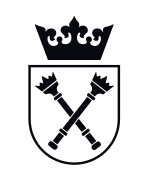 Nr kryteriumNazwaOferowany parametrOferowany parametr  potwierdzony jest poprzez opis zawarty w dokumencie ……….. na stronie ……….2.Zużycie prądu na godzinę pracy urządzenia – 2%**3.Okres gwarancji – 3%* *Nr kryteriumNazwaOferowany parametrOferowany parametr  potwierdzony jest poprzez opis zawarty w dokumencie ……………….. na stronie …………………….….2.Zużycie prądu na godzinę pracy urządzenia – 2%**3.Okres gwarancji – 3%**Oferowana aparatura naukowo-badawczaProducent/modelCena jednostkowa nettoCena jednostkowa bruttoLiczba (szt.)Suma brutto (cena jedn. brutto x liczba)Aparat nr 1 - System przeznaczony do wysokoprzepustowego badania oddziaływań i procesów molekularnych (m. in. tworzenie niekowalencyjnych kompleksów białko-ligand, agregacja, denaturacja, zmiany konformacji, reakcje enzymatyczne, równowagi kwasowo-zasadowe), metodą opartą na technologii zmiany fluorescencji indukowanej temperaturą oraz termoforezy cząstek jako funkcji stężenia niefluorescencyjnego ligandu1Aparat 2 - System do kompleksowej charakteryzacji parametrów biofizycznych białka (stabilności, agregacji, wielkości) oparty na metodzie różnicowej fluorymetrii skaningowej1SUMARYCZNA CENA BRUTTO ZA REALIZACJĘ CAŁOŚCI PRZEDMIOTU ZAMÓWIENIA (tj. zgodnie z rozdziałem XIV SWZ):SUMARYCZNA CENA BRUTTO ZA REALIZACJĘ CAŁOŚCI PRZEDMIOTU ZAMÓWIENIA (tj. zgodnie z rozdziałem XIV SWZ):SUMARYCZNA CENA BRUTTO ZA REALIZACJĘ CAŁOŚCI PRZEDMIOTU ZAMÓWIENIA (tj. zgodnie z rozdziałem XIV SWZ):SUMARYCZNA CENA BRUTTO ZA REALIZACJĘ CAŁOŚCI PRZEDMIOTU ZAMÓWIENIA (tj. zgodnie z rozdziałem XIV SWZ):SUMARYCZNA CENA BRUTTO ZA REALIZACJĘ CAŁOŚCI PRZEDMIOTU ZAMÓWIENIA (tj. zgodnie z rozdziałem XIV SWZ):Oferowana aparatura naukowo-badawczaProducent/modelCena jednostkowa nettoCena jednostkowa bruttoLiczba (szt.)Suma brutto (cena jedn. brutto x liczba)System do amplifikacji kwasów nukleinowych z detekcją real time PCR1SUMARYCZNA CENA BRUTTO ZA REALIZACJĘ CAŁOŚCI PRZEDMIOTU ZAMÓWIENIA:(tj. zgodnie z rozdziałem XIV SWZ):SUMARYCZNA CENA BRUTTO ZA REALIZACJĘ CAŁOŚCI PRZEDMIOTU ZAMÓWIENIA:(tj. zgodnie z rozdziałem XIV SWZ):SUMARYCZNA CENA BRUTTO ZA REALIZACJĘ CAŁOŚCI PRZEDMIOTU ZAMÓWIENIA:(tj. zgodnie z rozdziałem XIV SWZ):SUMARYCZNA CENA BRUTTO ZA REALIZACJĘ CAŁOŚCI PRZEDMIOTU ZAMÓWIENIA:(tj. zgodnie z rozdziałem XIV SWZ):SUMARYCZNA CENA BRUTTO ZA REALIZACJĘ CAŁOŚCI PRZEDMIOTU ZAMÓWIENIA:(tj. zgodnie z rozdziałem XIV SWZ):Opis wymaganych elementów oraz parametrów technicznych i pomiarowychWartość lub opis oferowanego parametru lub elementu potwierdzający spełnienie SWZNazwa załącznika do oferty i nr strony, gdzie można ewentualnie znaleźć potwierdzenie wartości oferowanego parametru w złożonych środkach dowodowychAparat nr 1 - System przeznaczony do wysokoprzepustowego badania oddziaływań i procesów molekularnych (m. in. tworzenie niekowalencyjnych kompleksów białko-ligand, agregacja, denaturacja, zmiany konformacji, reakcje enzymatyczne, równowagi kwasowo-zasadowe), metodą opartą na technologii zmiany fluorescencji indukowanej temperaturą oraz termoforezy cząstek jako funkcji stężenia niefluorescencyjnego liganduAparat nr 1 - System przeznaczony do wysokoprzepustowego badania oddziaływań i procesów molekularnych (m. in. tworzenie niekowalencyjnych kompleksów białko-ligand, agregacja, denaturacja, zmiany konformacji, reakcje enzymatyczne, równowagi kwasowo-zasadowe), metodą opartą na technologii zmiany fluorescencji indukowanej temperaturą oraz termoforezy cząstek jako funkcji stężenia niefluorescencyjnego liganduAparat nr 1 - System przeznaczony do wysokoprzepustowego badania oddziaływań i procesów molekularnych (m. in. tworzenie niekowalencyjnych kompleksów białko-ligand, agregacja, denaturacja, zmiany konformacji, reakcje enzymatyczne, równowagi kwasowo-zasadowe), metodą opartą na technologii zmiany fluorescencji indukowanej temperaturą oraz termoforezy cząstek jako funkcji stężenia niefluorescencyjnego liganduPomiar ma być oparty na technologii zmiany intensywności fluorescencji zależnej od temperatury (ang. temperature related intensity changed - TRIC).Pomiar musi być oparty na   technologii mikroskalowej  termoforezy (MST) i obejmować termoforezę i  zjawisko TRIC.Indukcja gradientu temperatury musi być realizowana z           wykorzystaniem lasera podczerwonego o emisji 1475 ± 15 nm i o mocy maksymalnie do 120 mW.Wzbudzenie musi być możliwe w zakresie długości fali 635nm +/- 3nm; a odczyt emisji musi być możliwy w zakresie 670nm +/- 3nm.System ma mieć możliwość badania oddziaływań niezależnie od ich wielkości i masy oraz rodzaju np. białka, kwasy nukleinowe, sacharydy a jego zakres wykrywanych cząstek musi mieścić się w przedziale 101 - 107 Daltonów i wielkości 0.1nm – 1 µm.System musi wykrywać zarówno bardzo słabe oddziaływania (mM) jak i te bardzo silne (pM), zatem zakres dynamiczny pomiarów musi mieścić się od pM - mM.Pomiar próbek musi odbywać się na       płytkach 384-dołkowych i   jednorazowo musi dać się zmierzyć od 1 do 384 próbek, ilość pomiarów w tym zakresie musi podlegać możliwości wyboru przez operatora sprzętu.Czas trwania pomiaru 384 punktów pomiarowych (próbek) nie może przekraczać 60 min.Minimalna objętość próbki w dołku nie może być większa niż 20 µl.Pomiar ma następować bezpośrednio w próbce (roztworze) bez konieczności unieruchamiania przed pomiarem np. na specjalnych nośnikach.  System nie może wymagać żadnej procedury konserwacji, czyszczenia przed i po pomiarze oraz system nie może wymagać płynów do poprawnego działania.System musi mieć możliwość rozbudowy o dodatkowe urządzenia takie jak stacje pipetujące czy podajnik płytek i po takiej budowie musi umożliwiać bezobsługową pracę co najmniej 48 h.System musi być dostarczany wraz ze stacją sterującą.System musi być dostarczany z    zainstalowanym oprogramowa-niem do obsługi systemu. Oprogramowanie musi zapewniać pomoc przy planowaniu eksperymentu oraz informację zwrotną po przeprowadzonym pomiarze i ewentualnych krokach optymalizacji.System musi być dostarczany z  zainstalowanym oprogramowa-niem do analizy wyników. Oprogramowanie musi umożliwiać: łączenie i grupowanie zbiorów danych do celów porównawczych, a następnie do łatwego raportowania wyników z danymi przydatnymi do prezentacji i liczbami gotowymi do publikacji.  System musi zostać dostarczony    wraz z dwoma pipetami                 elektronicznymi, wielomiarowanymi, 8-kanałowymi. Pipeta nr 1 posiada pipetowania w zakresie: 2-20μl, mieszania oraz dozowania w zakres: 2μl-20μl. Pipeta nr 2 posiada funkcję pipetowania w zakresie: 20-300μl, mieszania oraz dozowania w zakres: 10μl-300μl.System musi zostać dostarczony z pakietem startowym zawierającym:System musi zostać dostarczony z pakietem startowym zawierającym:System musi zostać dostarczony z pakietem startowym zawierającym:a.    40 płytek 384-dołkowych;b.     zestaw do barwienia białek typu His-Tag opartego na układzie fluofor-tris-NTA (gdzie fluofor musi mieć możliwość wzbudzenia w zakresie długości fali 635nm +/- 3nm ; a odczyt emisji musi być możliwy w zakresie 670nm +/- 3nm) zdolny do otrzymania nie mniej niż 3800 punktów pomiarowych; zestaw do barwienia białek typu fluofor-NHS (gdzie fluofor musi mieć możliwość wzbudzenia w zakresie długości fali 635nm +/- 3nm ; a odczyt emisji musi być możliwy w zakresie 670nm +/- 3nm) zdolny do wybarwienia nie mniej niż 400 µl  80-100 µM białka, przy założeniu parametru DOL (degree of labelling) równym 1 oraz odzysku białka na poziomie 100%;zestaw do barwienia białek typu fluofor-MALEIMID (gdzie fluofor musi mieć możliwość wzbudzenia w zakresie długości fali 635nm +/- 3nm ; a odczyt emisji musi być możliwy w zakresie 670nm +/- 3nm) zdolny do wybarwienia nie mniej niż  400 µl 80 -100 µM białka, przy założeniu parametru DOL (degree of labelling) równym 1 oraz odzysku białka na poziomie 100%.Aparat 2 - System do kompleksowej charakteryzacji parametrów biofizycznych białka (stabilności, agregacji, wielkości) oparty na metodzie różnicowej fluorymetrii skaningowejAparat 2 - System do kompleksowej charakteryzacji parametrów biofizycznych białka (stabilności, agregacji, wielkości) oparty na metodzie różnicowej fluorymetrii skaningowejAparat 2 - System do kompleksowej charakteryzacji parametrów biofizycznych białka (stabilności, agregacji, wielkości) oparty na metodzie różnicowej fluorymetrii skaningowejUrządzenie musi zawierać moduł pomiaru stabilności białek musi być oparty na różnicowej fluorymetrii skaningowej (nanoDSF) o następującej charakterystyce:musi być oparty o równoczesny odczyt fluorescencji o długości fal emisji 330 nm oraz 350 nm;musi umożliwiać rejestrację fluorescencji wewnętrznej reszt tryptofanu oraz tyrozyny, bez konieczności przeprowadzania dodatkowego barwienia białka;musi umożliwiać pomiar stabilności próbek białkowych o stężeniu w przedziale nie mniejszym niż 5 µg/ml do 250 mg/ml;ilość punktów odczytu sygnału na 1° C (przy ustawieniach wzrostu temp. równych 1° C/min) -musi być nie mniejsza niż 20;dokładność pomiaru punktu przegięcia przy temp. 75° C musi być nie gorsza niż ± 0,1 ° C.Urządzenie musi zawierać moduł dynamicznego rozpraszania światła (ang. Dynamic Light Scattering) do pomiaru wielkości cząsteczek (rH ) analizowanej próbki białka o następującej charakterystyce:długość fali lasera wzbudzającego musi być w zakresie 405 nm ± 0,5nm;stężenia analizowanych próby białek muszą być mierzalne od 0,5mg/ml dla białek o masie 15kDa; rozdzielczość detekcji rozmiaru analizowanego białka co najmniej 0,5 nmmusi umożliwiać pomiar homogeniczności analizowanej próbki wyrażonej w postaci wartości współczynnika PDI (ang. Polydispersity Index);musi umożliwiać pomiar samo-asocjacji analizowanej próbki białka wyrażonej w postaci wartości kD.Urządzenie musi zawierać moduł optyki backreflection UV do pomiaru mętności (agregacji amorficznej) analizowanej próbki białka o następującej charakterystyce:pomiar mętności musi być oparty o atenuację światła UV przechodzącego przez mierzoną próbkę;detekcja agregatów musi być w przedziale stężeń analizowanej próbki nie mniejszym niż 100µg/ml – 250mg/ml;rozdzielczość detekcji musi umożliwiać wykrycie agregatów o           wielkości promienia hydrodynamicznego (rH )  co najmniej 12,5 nm.Grzanie próbki w trakcie eksperymentu musi być co najmniej w zakresie 15° – 95°C.Urządzenie musi umożliwiać równoczesny pomiar stabilności termicznej, agregacji oraz wielkości cząsteczek białka w trakcie jednego pomiaru, w zakresie całej temperatur 15 - 95 °C, z jednej próbki.Dokładność pomiaru temperatury musi być co najmniej +/- 0,2° C.Urządzenie musi umożliwiać regulację szybkości wzrostu temperatury w   zakresie nie węższym niż 0,1°C- 7°C/ min.Objętość badanej próbki nie może być większa niż 10 µl.Próbki muszą być mierzone w cienkościennych kapilarach lub w  kapilarach zintegrowanych na odpowiednim stelażuIlość analizowanych próbek w jednym pomiarze musi być w zakresie 1-48 w  pojedynczych kapilarach, lub zakresie 1- 24 w formie zintegrowanych kapilar umieszczonych na odpowiednim stelażu.Wraz z urządzeniem musi zostać dostarczony pakiet startowy zawierający zestaw 400 kapilar cienkościennych przeznaczonych do pracy z urządzeniem.System musi być dostarczony z   oprogramowaniem do obsługi urządzenia (przeprowadzania pomiarów stabilności termicznej, agregacji oraz wielkości analizowanej próbki).System musi być dostarczony z  oprogramowaniem do analizy danych z wyników eksperymentów (pochodzą-cych z pomiarów stabilności termicznej, agregacji oraz wielkości analizowanej próbki).System musi być dostarczony wraz ze stacją sterującą, oprogramowaniem do obsługi urządzenia, oprogramowaniem do analizy danych.Opis wymaganych elementów oraz parametrów technicznych i pomiarowychWartość lub opis oferowanego parametru lub elementu potwierdzający spełnienie SWZNazwa załącznika do oferty i nr strony, gdzie można ewentualnie znaleźć potwierdzenie wartości oferowanego parametru w złożonych środkach dowodowychSystem do amplifikacji kwasów nukleinowych z detekcją real time PCR musi posiadać co najmniej następujące parametry: System do amplifikacji kwasów nukleinowych z detekcją real time PCR musi posiadać co najmniej następujące parametry: System do amplifikacji kwasów nukleinowych z detekcją real time PCR musi posiadać co najmniej następujące parametry: Aparat musi być wyposażony w blok grzejno-chłodzący z układami Peltier’a. Blok grzejny musi mieć pojemność na minimum 96 próbek umożliwiający prowadzenie reakcji w standardowych niskoprofilowych mikropłytkach lub paskach probówek.Aparat musi mieć budowę modułową z         możliwością zainstalowania opcjonalnych głowic do real time PCR na 384 próbki oraz oddzielnych głowic do reakcji PCR z blokami 1x96, 2x48 oraz 384 dołkowymi.Blok grzejny musi posiadać następujące parametry:Blok grzejny musi posiadać następujące parametry:Blok grzejny musi posiadać następujące parametry:Zakres temperatury bloku 0 - 100°C;Dokładność ustalenia temperatury nie gorsza niż ±0,2 °C w temp. 90 °C;Równomierność rozkładu temperatury na płycie nie gorsza niż ±0,4 °C osiągane w czasie 10 sek. dla temp. 90°C;Maksymalna szybkość zmian temperatury co najmniej 5 °C/s;Musi posiadać gradient termiczny umożliwiający jednoczesną optymalizację warunków reakcji dla co najmniej 12 reagentów;Maksymalna rozpiętość programowalnego zakresu gradientu termicznego co najmniej 24 °C;Zakres temp. ustawienia gradientu co najmniej w zakresie 30 – 100 °C;Musi posiadać pokrywę z  grzaniem do co najmniej 105 °C.Aparat musi umożliwiać pomiar próbek o objętości mieszczącej się co najmniej w zakresie: 1 – 50 μlAparat jako metodę detekcji musi wykorzystywać fluorescencję.Źródłem światła musza być diody LEDAparat musi posiadać 5 kanałów pomiarowych, każdy z nich wyposażony w indywidualna diodę LED o długości światła optymalnej do barwników przypisanych do kanału.Budowa multikanałowa musi umożliwiać oznaczanie jednocześnie do 5 genów w jednej próbce.Urządzenie musi być wyposażone w    komplet filtrów światła wzbudzającego i emitowanego zainstalowanych dla każdego z   kanałów.Aparat musi być wyposażony w gotowy system do detekcji reakcji z użyciem typowych barwników takich jak: SYBR GREEN, FAM, HEX, VIC, TET, Cal Gold 540, ROX, TEXAS RED, Cal Red 610, Cy5, Quasar 670, Quasar 705, Cy 5.5.Aparat musi posiadać dodatkowy kanał dostosowany do techniki FRET (wzbudzenie FAM, detekcja HEX).Aparat musi umożliwiać rejestrację danych w różnych trybach w tym z    opcją szybkiego pomiaru dla pojedynczego kanału.Aparat musi umożliwiać programowanie płytki doświadczalnej przed, w trakcie lub po zakończeniu pomiaru.Aparat musi posiadać wyświetlacz z     podglądem postępu przyrostu produktów reakcji PCR.Aparat musi umożliwiać programowanie reakcji z panelu sterującego jak i z komputera.Połączenie do komputera musi być realizowane przez port USB.Aparat musi zostać dostarczony z  oprogramowaniem zapewniającym akwizycję i obróbkę wyników i  możliwością instalacji na wielu komputerach.Oprogramowanie do analizy danych lub sterowania aparatem musi umożliwiać co najmniej:Oprogramowanie do analizy danych lub sterowania aparatem musi umożliwiać co najmniej:Oprogramowanie do analizy danych lub sterowania aparatem musi umożliwiać co najmniej:Tworzenie krzywej kalibracyjnej umożliwiającej oznaczania ilościowe;Analizę krzywej topnienia;Analizę względnego stężenia DNA „gene expression” poprzez pomiar ΔCT lub ΔΔCT z wieloma genami Referencyjnymi;Jednoczesną analizę ekspresji genów w programie dedykowanym do sterowania aparatem, dla próbek pochodzących z różnych pomiarówAnalizę z zaprogramowanym punktem końcowym pomiaru „end-point”;Analizę alleli (dyskryminacja alleli);Wykonanie analiz statystycznych wyników ekspresji genów (t-Student, dwukierunkowa ANOVA). Próbki, które w wyniku analizy statystycznej zdefiniowane zostały jako „wykazujące istotne statystycznie różnice w poziomie ekspresji analizowanych genów” zostają automatycznie wyznakowane na wykresie. Analiza statystyczna musi być zintegrowana z                       oprogramowaniem dostarczanym do aparatu przez producenta;Porównywanie różnych grup biologicznych;Analizę stabilności genów referencyjnych, a jej wynik przedstawia w postaci graficznej.Oprogramowanie musi umożliwiać eksport zapisanych wyników analiz do innych aplikacji (Microsoft Excel, Word, PowerPoint).System musi być wyposażony w jednostkę sterującą (laptop) o parametrach zapewniających prawidłową i niezakłóconą obsługę aparatury.Nazwa Wykonawcy dostawy…………………………….. ………………………………….………………………………….(nazwa, adres, NIP Wykonawcy)Nazwa dostawy………………………… Podpis przedstawiciela Uniwersytetu JagiellońskiegoPodpis przedstawiciela Wykonawcy